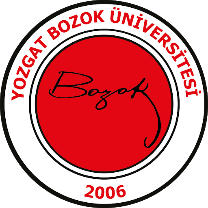 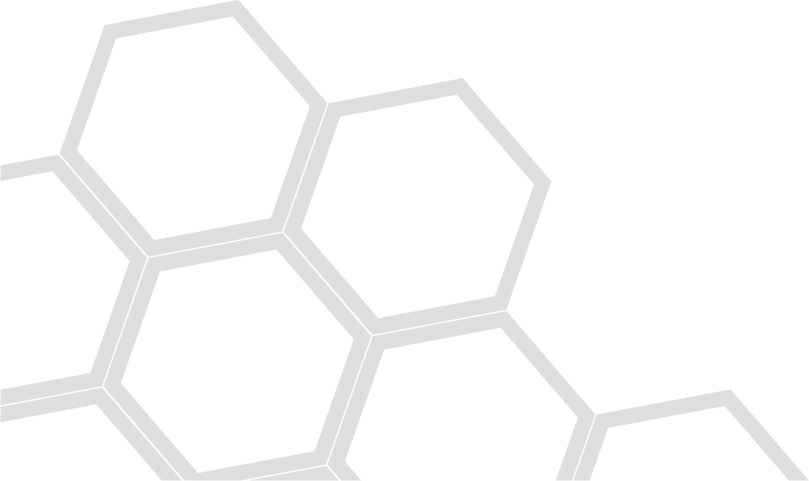 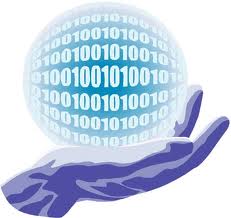 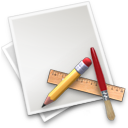 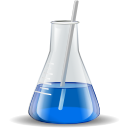 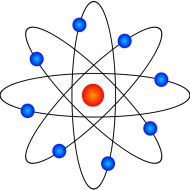 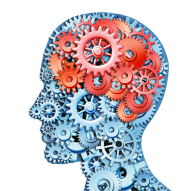 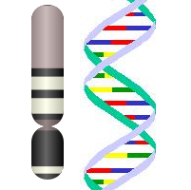 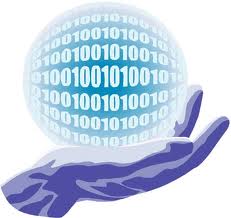 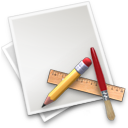 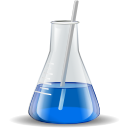 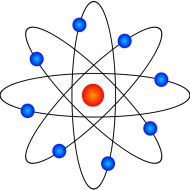 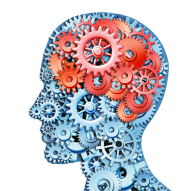 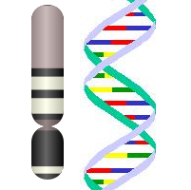 YOZGAT BOZOK ÜNİVERSİTESİBİLİMSEL ARAŞTIRMA PROJELERİ KOORDİNASYON BİRİMİPosta Adresi: Yozgat Bozok Üniversitesi, Erdoğan Akdağ Kampüsü, Bilim ve Teknoloji Uygulama ve Araştırma Merkezi (BİLTEM) Binası, Giriş Kat, 66100, YOZGAT.Telefon	: +90 (354) 242 11 11Faks		: +90 (354) 242 11 17e-posta	: bap@yobu.edu.trBAPSIS	: https://bapsis.bozok.edu.tr/Vergi Dairesi	: Yozgat Vergi DairesiVergi No	: 1750684006YOZGAT BOZOK ÜNİVERSİTESİBİLİMSEL ARAŞTIRMA PROJELERİ KOORDİNASYON BİRİMİ2023 YILI UYGULAMA ESASLARIBİRİNCİ BÖLÜMTANIM, KAPSAM VE DAYANAKTanım ve Kapsam: BAP Koordinasyon Birimi tarafından sağlanan proje destekleri bu belgede belirtilen uygulama esaslarına bağlı kalınarak yürütülür. BAP Komisyonu gerekli gördüğü hallerde uygulama esaslarında değişiklik yapabilir.Proje destek başvurusu yapacak araştırmacıların öncelikle bu belgede verilen açıklamaları ve Yozgat Bozok Üniversitesi BAP Koordinasyon Birimi Uygulama Yönergesini dikkatle okumaları önerilir.Dayanak: Bu Uygulama Esasları Yozgat Bozok Üniversitesi Senatosunun 17.06.2021 tarihli ve 17 nolu toplantısında alınan 2021.017.085 sayılı karar metni ile onaylanarak yürürlüğe giren Yozgat Bozok Üniversitesi Bilimsel Araştırma Projeleri Uygulama Yönergesinin ilgili maddelerindeki hükümlere dayanılarak hazırlanmıştır.İKİNCİ BÖLÜMTANIMLARProje Yürütücüsü: Projeyi teklif eden, hazırlanmasından ve yürütülmesinden sorumlu olan öğretim üyeleri ile doktora, sağlık alanında uzmanlık, sanatta yeterlik, ya da eş değer eğitimini tamamlamış üniversitemiz mensubu araştırmacılardır. Lisansüstü tez projelerinin yürütücüsü ilgili enstitünün veya birimin yetkili kurullarında tez danışmanı olarak görevlendirilen öğretim üyesidir. Üniversitemizde akademik bir kadroya atanmamış olan veya yan dal eğitimine devam etmekte olan araştırmacılar proje yürütücüsü olarak görev alamazlar.Araştırmacı: Bilimsel araştırma projesinin yürütülebilmesi için proje yürütücüsü tarafından proje ekibinde yer verilen; öğretim elemanları, proje konusu ile ilgili lisans ve lisansüstü öğrenim görmekte olan öğrenciler ile eğitimlerini tamamlamış olup uzmanlığı nedeniyle projede görev verilen kişilerdir. Lisansüstü Tez Projelerinin araştırmacısı yalnızca ilgili lisansüstü öğrenim öğrencisi ve var ise ilgili enstitüler ve yetkili birimler tarafından ikinci danışman olarak tayin edilen öğretim üyeleridir.Bursiyer: Projeler kapsamında burslu olarak görevlendirilebilecek olan üniversitemizde tezli yüksek lisans veya doktora programlarına kayıtlı öğrencidir.Proje Ekibi: Proje yürütücüsü, araştırmacıları ve bursiyerlerdir.Tanınmış Ulusal Yayınevi: En az 5 yıldır ulusal düzeyde düzenli faaliyet yürüten, yayınları Türkiye’deki üniversite kütüphanelerinde kataloglanan ve daha önce aynı alanda farklı yazarlara ait en az 20 kitap yayımlamış yayınevidir.Alan İndeksleri: Dergide makaleler için kabul edilecek alan indeksleri Ek-7 de verilmiştir.Tanınmış Uluslararası Yayınevi: En az 5 yıldır uluslararası düzeyde düzenli faaliyet yürüten, aynı alanda farklı yazarlara ait Türkçe dışındaki dillerde en az 20 kitap yayımlamış ve yayınları Yükseköğretim Kurulu tarafından tanınan yurtdışındaki üniversitelerin kütüphanelerinde kataloglanan yayınevidir. Desteklenen projeleri kapsamında “Tanınmış Yayınevi” kategorisinde yayın gerçekleştiren araştırmacıların, yayınları ile birlikte aşağıdaki kanıtlayıcı belgeleri de sunmaları zorunludur.a. Tanınmış Ulusal Yayınevleri için, İlgili yayınevinin en az 5 yıl ulusal düzeyde düzenli olarak faaliyet gösterdiğini ve aynı alanda farklı yazarlara ait en az 20 kitap yayımlamış olduğunu gösteren belge veya internet sayfası ekran görüntüleri sunulmalıdır. İnternet sayfası görüntüleri sunulması durumunda görüntünün alındığı internet sitesinin adresi de belirtilmelidir.b. Tanınmış Uluslararası Yayınevleri için, ilgili yayınevinin en az 5 yıldır uluslararası düzeyde düzenli faaliyet gösterdiğini, aynı alanda farklı yazarlara ait Türkçe dışındaki dillerde en az 20 kitap yayımlamış olduğunu ve yayınlarının Yükseköğretim Kurulu tarafından tanınan yurtdışındaki üniversitelerin kütüphanelerinde kataloglandığını gösteren belge veya internet sayfası ekran görüntüleri sunulmalıdır. İnternet sayfası görüntüleri sunulması durumunda görüntünün alındığı internet sitesinin adresi de belirtilmelidir.ISI Web Of Science Veritabanında Taranan Dergilerin Çeyreklik (Quartile, Q) Değeri: Bir derginin etki faktörüne göre aynı konudaki dergiler arasındaki yerini gösterir ve dergilerin yer aldığı kategori Q1: birinci çeyrek, Q2: ikinci çeyrek, Q3: üçüncü çeyrek ve Q4: dördüncü çeyrek olmak üzere 4 grupta tanımlanır. Detaylı bilgiler Ek-8’de verilmiştir.ÜÇÜNCÜ BÖLÜMGENEL İLKELER ve ESASLARAraştırma ve Yayın Etiği: Proje ekibi Yozgat Bozok Üniversitesi’nin araştırma ve yayın etiği ile ilgili kurallarına uymakla yükümlüdür. Desteklenen projelerden üretilen tüm yayınlarda (makale, tez, rapor, bildiri vb.) BAP Koordinasyon Birimi desteğinin proje numarası ile birlikte açıkça belirtilmesi ve ilgili yayınların BAPSİS sistemi üzerinden BAP Komisyonu değerlendirmesine sunulması zorunludur. Aksi durumda proje ekibinde görev alan araştırmacılar iki yıl süre ile BAP Koordinasyon Birimi desteklerinden yararlanamaz.Projelerin Süresi: Bilimsel araştırma projeleri Yönetmelik gereği ek süreler de dâhil olmak üzere en çok 36 ay içerisinde tamamlanır. Proje yürütücülerinin gerekçeli talebi üzerine, BAP Komisyonu kararı ile projeler için 36 aylık süre aşılmamak koşuluyla ek süre verilebilir. Ek süre taleplerinin sözleşmede belirtilen bitiş tarihinden en geç 1 ay önce gerçekleştirilmesi gerekir.Lisansüstü Tez Projeleri için verilen süreler, yetkili birimler tarafından tezler için verilen yasal ek süreleri kapsayacak şekilde uzatılabilir. Ancak lisansüstü tez projeleri için sağlanacak mali destekler, ilgili lisansüstü eğitim ve öğretim mevzuatında belirlenen normal öğrenim süreleri ile sınırlıdır. Ancak, ek süre verilen tez projeleri için sağlanacak mali destekler “Proje Türleri İle İlgili İlkeler” başlıklı Dördüncü Bölümde belirtilen ilkelere uygun olarak gerçekleştirilecek harcama süresi uzatımı talebinin BAP Komisyonu tarafından uygun bulunması durumunda en fazla 6 aya kadar ek süreler için devam ettirilebilir.Başvuru Tarihleri: Proje başvuruları BAP Komisyonu tarafından belirlenecek takvime bağlı kalınarak http://bapsis.bozok.edu.tr internet adresinden kullanımda olan Yozgat Bozok Üniversitesi Proje Süreçleri Yönetim Sistemi (BAPSİS) kullanılarak gerçekleştirilir.Proje Başvurusu Gerçekleştirecek Yürütücüler İçin Açıklamalar: Detayları Ek-1’de verilmiştir.Proje Başvurularının Değerlendirilme Süreci: Detayları Ek-2’de verilmiştir.Proje Değerlendirmesi Yapacak Uzmanlara Ödenecek Ücretler: Başvurusu yapılan projelerin değerlendirilmesi aşamasında görev alacak uzmanlara yönelik ödenecek ücretler aşağıdaki ilkelere uygun olarak gerçekleştirilir.Uzman değerlendirme ücreti brüt 350 TL’dir. (2023 yılı değ.)Değerlendirme yapan uzmana brüt tutardan yasal kesintiler kesildikten sonra kalan tutar ödenir.Proje Destek Talebi Kabul Edilen Araştırmacıların İzleyeceği Adımlar: Detayları Ek-3’de verilmiştir.Harcama İşlemleri: Detayları Ek-4’te verilmiştir.Teknik Şartname Hazırlarken Dikkat Edilmesi Gereken Hususlar: Detayları Ek-5’te verilmiştir.Projelerle İlgili Sunum Düzenlenmesi: BAP Komisyonu gerekli gördüğü tüm projelerin değerlendirilmesi aşamasında gerçekleştireceği toplantılara proje ekibini davet ederek bilgi talep edebilir, sözlü sunum ya da açıklama isteyebilir.Projeler Kapsamında Veritabanı Abonelikleri: Projeler kapsamında bilimsel yayınlara yönelik veritabanı abonelikleri için destek sağlanmaz.Projeler Kapsamında Test, Analiz ve Hizmet Giderlerinin Karşılanması: Projeler kapsamında üniversitemizde gerçekleştirilebilen test, analiz ve hizmetlerin üniversitemizin ilgili birimlerinden karşılanması zorunludur. Yurtiçinde gerçekleştirilebilen test, analiz ve hizmetlerinde de öncelikle yurtiçindeki kurum ve kuruluşlardan karşılanması zorunludur. Ancak, zorunlu nedenlerle kurum içinde veya yurt içinde yaptırılamayacak test, analiz veya hizmetlerin bulunması durumunda gerekçesinin başvuru aşamasında kapsamlı olarak izah edilmesi ve varsa zorunluluğu ortaya koyacak belgelerin de sunulması gereklidir. Bu tür durumlar BAP Komisyonu tarafından değerlendirilecek ve taleplerin uygunluğu Komisyon tarafından karara bağlanacaktır.Projeler Kapsamında Kırtasiye Giderlerinin Karşılanması: Projeler kapsamında baskı, yazıcı çıktısı, fotokopi, kâğıt, yazıcı toneri ve benzeri diğer kırtasiye giderleri için sağlanabilecek destek tutarı 1.000TL ile sınırlıdır. Ancak resmi nitelik taşıyan kurum ve kuruluşlar kapsamındaki arşiv, kütüphane vb. organizasyonlardan sağlanacak basılı materyal veya fotokopi gibi giderler ile araştırmanın yürütülebilmesi için zorunlu olup gerekçesi Komisyon tarafından uygun görülen projeler ile güdümlü projeler için bu sınırlama dikkate alınmaz.Projeler Kapsamında Kitap Alımı Giderlerinin Karşılanması: Projeler kapsamında basılı veya elektronik kitap alımına yönelik giderler için destek tutarı proje türüne göre BAP komisyonu tarafından verilir. Talep edilen kitabın Üniversitemiz Merkez Kütüphanesinde bulunmadığına dair belge ibraz edilmeli ve proje sonuçlandıktan sonra ilgili kitap Üniversitemiz Merkez Kütüphanesine teslim edilmelidir. Bu kapsamda yurtiçinden alınan kitaplara yönelik kargo, posta vb. diğer giderler için destek sağlanmaz. Projeler Kapsamında Yabancı Dilden Tercüme Giderlerinin Karşılanması: Projeler kapsamında ihtiyaç duyulan çevirilerin proje ekibindeki araştırmacılar tarafından yapılması zorunludur. Ancak eski dillerde yazılmış, akademik literatürde yaygın kullanılmayan veya özel eğitim gerektiren yazım diline sahip belge veya eserler için Komisyon tarafından uygun görülmesi durumunda destek sağlanabilir.Projeler Kapsamında Kurs ve Eğitim Giderlerinin Karşılanması: Projeler kapsamında kurs ve eğitim giderleri karşılanmaz.Kurum Mensubu Olmayan Araştırmacıların Seyahat Giderlerinin Karşılanması: Genel olarak başka üniversitelerin kadrosunda bulunan araştırmacılar için yolluk, yevmiye, ulaşım, katılım ücreti vb. herhangi bir türde seyahat giderleri için mali destek sağlanmaz. Ancak, aşağıdaki koşulları sağlayan diğer üniversitelerin mensubu araştırmacılar için bu kısıtlama uygulanmaz:2547 Sayılı Kanunun ilgili maddeleri kapsamında üniversitemizde tam zamanlı olarak görevlendirilen araştırmacılar,Başvuru aşamasında proje yürütücüsü tarafından izah edilen gerekçenin ve ilgili araştırmacının proje çalışmasına yapacağı katkının değerlendirilmesi neticesinde, BAP Komisyonu tarafından uygun bulunduğu araştırmacılar.Projeler Kapsamında İstatistiksel Analiz ve Anket Giderlerinin Karşılanması: Lisansüstü Tez Projeleri kapsamında anket uygulamaları ve istatistiksel analizler için hizmet alımına yönelik mali destek sağlanmaz. Diğer projeler kapsamında da bu türdeki çalışmaların proje ekibindeki araştırmacılar tarafından yapılması beklenir. Lisansüstü Tez Projeleri dışındaki projeler kapsamında bu tür çalışmaların gerçekleştirilmesi için hizmet alımının zorunlu olması durumunda, başvuru aşamasında yürütülecek anket ve/veya analiz çalışmaları hakkında kapsamlı olarak bilgi verilmesi, uygulanacak anketlerin örneğinin sunulması ve BAP Komisyonu tarafından gerekçenin yerinde bulunması durumunda destek sağlanması mümkündür.Projeler Kapsamında Bilgisayar, Tablet Bilgisayar, Yazıcı, Tarayıcı, Harddisk Gibi Ofis Cihaz ve Donanımlarının Karşılanması: Projeler kapsamında ofis kullanımına yönelik bilgisayar, tablet bilgisayar, yazıcı, tarayıcı, harddisk vb. ofis cihazları ve donanımları için destek sağlanmaz. Ancak bu cihazlar araştırma amaçlı kullanılacak ise BAP Komisyonu tarafından uygun görülmesi durumunda bu tür giderler için destek sağlanabilir.Projeler Kapsamında Haberleşme Cihazları, Fotoğraf Makinası ve Kamera Giderlerinin Karşılanması: Proje başvuru aşamasında, ilgili teçhizatın projenin yürütülebilmesi için zorunlu ihtiyaç olduğuna dair gerekçenin kapsamlı izah edilmesi ve gerekçenin BAP Komisyonu tarafından uygun görülmesi durumunda bu tür giderler için destek sağlanabilir. Ancak, bu kapsamda sağlanacak desteklerde ilgili teçhizatın fiyatının beyan edilen gereksinim ile uyumlu olması koşulu aranır. İhtiyacın ötesinde özellikler taşıdığı ve/veya fiyatının makul olarak görülmediği talepler için destek sağlanmaz.Projeler Kapsamında Yazılım Giderlerinin Karşılanması: Güdümlü Projeler dışındaki projeler kapsamında, Microsoft Ofis ürünleri, sunum geliştirme yazılımları, Antivirüs yazılımları vb. nitelikteki genel kullanıma yönelik yazılımlar için destek sağlanmaz. Ancak, projenin yürütülebilmesi için zorunlu olarak ihtiyaç duyulan yazılım giderleri için destek sağlanabilir. Yazılım talebi bulunan araştırmacıların, başvuru aşamasında talep edilen yazılıma olan ihtiyacı kapsamlı olarak izah etmesi ve gerekçesinin BAP Komisyonu tarafından yerinde görülmesi zorunludur.Projeler Kapsamında Bursiyer Çalıştırılmasına İlişkin Esaslar: Bursiyer çalıştırılmasına yönelik esaslar aşağıda listelenmiştir. Bursiyer talebi bulunan projeler kapsamında başvuru aşamasında sisteme yüklenmesi zorunlu olan belgeler ile BAP Komisyonu tarafından desteklenmesi uygun bulunan proje önerileri için Birime teslim edilmesi gereken belgeler ilgili başlıklar altında verilmiştir.BAP projeleri kapsamında çalıştırılacak bursiyerlerin Yozgat Bozok Üniversitesi’nde tezli yüksek lisans veya doktora programlarında kayıtlı öğrenci olması gerekmektedir.Yalnızca GAP, ÇDAP, ÖNAP, KENAP, KAP veya GÜAP türlerindeki projeler için Bursiyer talebi yapılabilir ve aynı projede yalnızca bir bursiyer çalıştırılabilir. Bursiyer için talep edilen ödenekler ilgili proje destek limitleri içerisinde değerlendirilir ve bu kapsamda ilave bir bütçe sağlanmaz.Proje yürütücüsünün, proje başvurusunda bursiyer çalıştırmayı öngörmüş olması, bursiyerin niteliği, adı-soyadı ve çalışacağı süreyi belirlemiş olması gerekir. Çalıştırılmak istenen bursiyerin projeye sağlayacağı katkı, işinin tanımı, niteliği ve gerekçesi de başvuru formunda ayrıntılı olarak açıklanmalıdır.Projeler kapsamında bursiyer ödemesine yönelik ek bütçe verilmez.Projenin başvuru aşamasında BAP Komisyonu tarafından bursiyer ödemesine yönelik onaylanan süre uzatılamaz.Bir bursiyer aynı anda birden fazla projede bursiyer olarak görev alamaz.Devam eden projeler kapsamında bursiyerin projeden ayrılması durumunda, proje yürütücünün talebinin BAP Komisyonu tarafından uygun görülmesi halinde ayrılan bursiyerin yerine, aynı alanda ve aynı düzeyde lisansüstü öğretim programına kayıtlı (ayrılan bursiyer yüksek lisans programına kayıtlı ise yerine eklenecek bursiyer de yüksek lisans programında; ayrılan bursiyer doktora programına kayıtlı ise yerine eklenecek yeni bursiyer de doktora programında kayıtlı olmalıdır) olmak koşulu ile projede onaylanan bursiyerlik süresi ve bütçesi dâhilinde kalmak üzere yeni bir bursiyer görevlendirilebilir.Bursiyer ödemeleri için onaylanmış bütçe tutarları, diğer bütçe kalemlerine aktarılmaz. Aynı şekilde diğer bütçe kalemleri için onaylanmış bütçe tutarları da bursiyer ödemelerine yönelik harcama kalemlerine aktarılamaz.Burs ödeme üst miktarları YÖK Yürütme Kurulu kararı doğrultusunda proje hesabından ödenmek üzere, yüksek lisans öğrencileri için aylık brüt 1250 ₺, doktora öğrencileri için aylık brüt 1500 ₺ olarak uygulanır. (2023 değ.) Bursiyerlere yönelik ödemeler brüt tutardan SGK pirimi vb. yasal kesintilerden sonra kalan tutar üzerinden gerçekleştirilir. BAP Komisyonu kararı ile Burs miktarına yönelik yapılacak güncellemeler devam etmekte olan projeler kapsamındaki bursiyer ödemelerine yansıtılmaz.Bursiyer için belirlenen burs miktarı, görev yapılan ayı takip eden ay içerisinde bursiyere ait banka hesabına yatırılır.Bursiyer olarak çalıştırılacak lisansüstü öğrenim öğrencileri için aşağıdaki şartlar aranır: Türkiye’de ikamet etmek.Kırk yaşından gün almamış olmak.Bir kurum veya iş yerinde çalışmıyor olmak.Aynı dönemde YÖK, TÜBİTAK veya herhangi bir kurum veya kuruluştan herhangi bir burs veya ücret almıyor olmak.Aynı dönemde başka bir projede bursiyer olmamak.Bursiyerlerin burslu oldukları dönem içerisinde Üniversitemizde kayıtlı öğrenci statülerini korumaları ve proje yürütücülerinin de uygun görmesi kaydıyla ulusal veya uluslararası ikili iş birliği/değişim programları kapsamında diğer üniversite veya araştırma enstitülerine 6 (altı) ayı geçmeyecek ziyaretleri bursluluk statülerini değiştirmez. Bu tür araştırma ziyaretlerinin, proje yürütücüleri tarafından seyahatten en geç dört hafta önce gerekçesiyle birlikte BAP Koordinasyon Birimi’ne bildirilmesi zorunludur.Herhangi bir gerekçe ile onaylanan süreden önce bursiyerlik statüsü bitecek veya projeden ayrılacak Bursiyer’in, bursiyerlik statüsünün bitmesinden veya projeden ayrılmasından en geç 10 gün öncesinde proje yürütücüsü tarafından Bursiyer Çıkarma Formu ile BAP Koordinasyon Birimine bildirilmesi zorunludur. Bursiyerin aynı zamanda projeden ayrılacak olması durumunda proje yürütücüsü tarafından Birime yapılacak bildirimle eş zamanlı olarak BAPSİS sistemi üzerinden Proje Ekibinde Değişiklik talebinde bulunması da zorunludur. Yasal ihbar bildirim süresi geçtikten sonra projeden ayrılan bursiyerin ödenmiş yasal kesintileri ve 5838 Sayılı Kanunun 4. maddesi ile 5510 sayılı SGK Kanununun 102. maddesinde değişiklik yapılarak; sigortalının işten ayrılması durumunda SGK’ya işten ayrıldığı tarihten itibaren ilk 10 (on) gün içerisinde bildirimde bulunulmaması durumunda uygulanacak cezai müeyyide proje Yürütücüsüne rücu ettirilir.Proje yürürlükte iken lisansüstü eğitimi sona eren bursiyerin sözleşmesi sonlandırılır ve burs ödemesi durdurulur. Ancak bu durumda olan kişiler herhangi bir bursiyer ödemesi yapılmaksızın projedeki görevlerine araştırmacı olarak devam edebilirler. Bursiyerlik görevi sona eren kişilerin proje yürürlükte iken üniversitemizde yeni bir tezli lisansüstü eğitim programına kayıt yaptırmaları durumunda, proje yürütücüsünün talebinin BAP Komisyonu tarafından uygun bulunması halinde aynı proje kapsamında tekrar Bursiyer statüsü kazanmaları mümkündür. Bu durumda bursiyere projenin onaylanan içeriğine uygun olarak kalan bursiyer süresi ve bursiyer bütçesine uygun olarak burs ödemesi gerçekleştirilir.Lisansüstü eğitimi sona eren öğrencinin proje yürütücüsü tarafından 13. Maddede belirtilen ilkelere uygun olarak BAP Koordinasyon Birimine bildirilmesi zorunludur.Bursiyer görevlendirilen projenin herhangi bir sebeple dondurulması halinde, projenin yeniden başlatılacağı tarihe kadar burs ödemesi yapılmaz. BAP Komisyonu kararı ile iptal edilen projeler kapsamında ise bursiyerlik görevi doğrudan sonlandırılmış sayılır.Bursiyerin SGK giriş işlemlerinin başlatılması için; Bursiyer Başlatma FormuBursiyer Kimlik fotokopisiGüncel tarihli Öğrenci belgesiMüstehaklık Belgesi (e-devlet üzerinden)Bursiyer ödemesinin başladığı aydan itibaren, takip eden aylarda Bursiyer Aylık Beyan Formu ve güncel tarihli Öğrenci Belgesi her ayın 5’ine kadar yürütücü tarafından doldurularak BAP Koordinasyon Birimi’ne iletilmelidir. Formların iletilmemesi halinde burs ödemesi yapılmaz.5510 Sayılı Kanun gereğince sağlık raporu alan SGK’lı personelin istirahat süresinin, işverenlerce elektronik ortamda “Sosyal Güvenlik Kurumu’na bildirilmesi zorunluluğu bulunmaktadır. Ayrıca ilgili kanun kapsamında bu bildirimin süresinde gönderilmemesi durumunda idari para cezası uygulanması da öngörülmüştür. Üniversitemizin cezai bir durumla karşı karşıya kalmaması için herhangi bir sağlık kuruluşundan rapor alan proje bursiyerinin sağlık raporunu aldığı gün ilgili raporun bordrosuna işlenmesi ve BAP Koordinasyon Birimine bildirmesi gerekmektedir. Bu kapsamda gerekli bildirimin yapılmasına yönelik sorumluluk proje yürütücüsüne aittir.Onaylanan Proje Bütçelerinin Kullanımı: Proje harcamalarının BAP Komisyonu tarafından onaylanan içeriğe uygun olarak gerçekleştirilmesi zorunludur. Proje bütçeleri aşağıda belirtilen ana başlıklar altında değerlendirilir, kullandırılır ve izlenir. BAP Komisyonu tarafından ilgili başlıklarda onaylanan proje bütçelerindeki tutarları Komisyonun izni olmadan diğer herhangi bir başlık altındaki harcamalar için kullanılamaz.Mal, malzeme ve hizmet alımı bütçesiAraştırma amaçlı seyahat bütçesiKongre/Sempozyum katılımına yönelik seyahat bütçesiBursiyer BütçesiBu kapsamda, projelerin değerlendirilmesi aşamasında BAP Komisyonu tarafından onaylanan kongre katılımı veya araştırma amaçlı seyahat bütçeleri ile bursiyer bütçelerindeki tutarlar mal, malzeme, hizmet alımı vb. diğer harcama kalemlerine aktarılamaz. Benzer şekilde mal, malzeme, hizmet alımı vb. harcama kalemi bütçelerindeki tutarlar da kongre katılımı veya araştırma amaçlı seyahat ile bursiyer bütçelerine aktarılmaz.Projelerin toplam bütçesi, BAP Komisyonu tarafından yukarıda listelenen bütçe kategorileri altında onaylanan bütçe kalemlerinin öngörülen yaklaşık maliyetlerinin toplamı ile belirlenir. Uygulamada BAP Komisyonu tarafından her bir bütçe kategorisi için onaylanan tutarlar ve toplam proje bütçesi aşılmamak koşulu ile harcama işlemleri gerçekleştirilir. Onaylanan bütçe kalemlerine yönelik gerçekleşen harcamaların öngörülen yaklaşık maliyetlerin altında gerçekleşmesi durumunda, kalan tutarlar Komisyonun izni olmadan ilave alımlar için kullanılamaz.Projeler kapsamında zorunlu nedenlerle ortaya çıkabilecek ek bütçe talepleri BAP Komisyonu tarafından değerlendirilerek karara bağlanır. Bu kapsamdaki uygulama detayları ilgili başlıklar altında verilmiştir.Projelerin Başlatılması, Ara Raporlar ve Sonuç Raporunun Sunulması: Komisyon değerlendirmesi neticesinde desteklenmesine karar verilen projelerin başlatılması ve proje raporlarının sunulması aşağıdaki ilkelere göre yürütülür:Projelerin başlatılabilmesi için, öncelikle Ek-3’de verilen açıklamalara uygun olarak gerekli belgeler BAP Koordinasyon Birimine teslim edilmelidir.Projelerin başlama tarihi sözleşmenin Rektör veya Rektör tarafından bu kapsamda yetki devri yapılan BAP Komisyonu Başkanı tarafından onaylandığı tarih olarak kabul edilir.Projeler kapsamında harcama işlemleri BAP Koordinasyon Birimi tarafından yürütülmektedir. Projeler kapsamında herhangi bir satın alma/harcama işleminin başlatılabilmesi için, öncelikle araştırmacıların sistem üzerinden oluşturacakları harcama taleplerini elektronik ortamda, sistemin ürettiği harcama talebi dilekçesi çıktısını ise ıslak imzalı olarak en kısa sürede BAP Koordinasyon Birimine ulaştırmaları zorunludur. Birim tarafından ilgili talebe istinaden Harcama Onay belgesi düzenlenmeden herhangi bir harcama işleminin başlatılması veya varsa daha önceden yapılmış herhangi bir harcamanın ödenmesi mümkün değildir.Destek programları kapsamında projenin başlamasını takip eden her 6 aylık dönemlerin sonunda ara rapor sunulmalıdır.Proje yürütücüsü, protokolde belirtilen bitiş tarihini izleyen en geç 3 ay içerisinde, araştırma sonuçlarını içeren ve BAP Komisyonu tarafından belirlenen formata uygun olarak hazırlanmış Proje Sonuç Raporunu, lisansüstü tez projesi yürütücüsü ise jüri tarafından onaylanmış tezin elektronik ortamdaki nüshasını Proje Süreçleri Yönetim Sistemi üzerinden Birime sunmalıdır. Tez projeleri için, proje yürütücülerinin tezin başarılı bulunarak tamamlandığına dair ilgili enstitüden/fakülteden alınmış bir belgeyi de sisteme yüklemesi zorunludur.Uluslararası Araştırma İşbirliği Projeleri için BAP Komisyonu tarafından ilgili proje türü için belirlenen formata uygun olarak hazırlanmış Proje Sonuç Raporu Proje Süreçleri Yönetim Sistemi üzerinden komisyona sunulur.Çalışmanın BAP Komisyonu tarafından desteklendiğine dair bir ibareye yer verilmeyen rapor ve tezler değerlendirmeye alınmaz. Proje ara ve sonuç raporlarının süresi içerisinde sunulmaması durumunda, rapor teslim edilerek BAP Komisyonu tarafından ilgili raporun değerlendirmesi tamamlanıncaya kadar proje yürütücülerinin yürütmekte olduğu tüm projelere ait işlemler durdurulur ve proje yürütücüleri yeni bir projede görev alamazlar.Uyarıya rağmen rapor sunmayan veya raporu yetersiz (başarısız) bulunan araştırmacılara uygulanacak yaptırımlarla ilgili hususlar Uygulama Yönergesi Hükümlerine göre BAP Komisyonu tarafından belirlenir. Proje Sonuçlarının Yayınlanması: Proje sonuçlarının yayınlanmasında aşağıdaki ilkeler uygulanır. Dergide makaleler için kabul edilecek alan indeksleri Ek-7 de verilmiştir.Desteklenen projelerin sonuçlarının proje sonuçlandıktan sonra en geç iki yıl içinde Science Citation Index-Expanded (SCI-E), Social Science Citation Index (SSCI) veya Arts and Humanities Citation Index (AHCI) indeksleri kapsamında yer alan dergilerde tam metin makale olarak yayınlanması beklenir.GAP, KENAP ve UIP Projeleri için (a) fıkrasında belirtilen indekslerde taranan dergilerde en az bir tam metin makale gerçekleştirilmesi zorunludur.Sosyal ve Beşeri Bilimlerde ise Web of Science’ın Emerging Sources Citation Index (ESCI) kapsamında taranan dergilerde veya BAP Komisyonu tarafından belirlenerek duyurulan alan indekslerinde taranan hakemli dergilerde tam metin bir makale veya ulusal/uluslararası tanınmış yayınevlerinde bir kitap ya da kitap bölümü yayımlanması da yeterli kabul edilir.ÇDAP Projeleri için en az birisi (a) fıkrasında belirtilen indekslerde taranmakta olan dergilerde tam metin makale olmak üzere iki adet yayın gerçekleştirilmesi zorunludur. Bu kapsamda ikinci yayın koşulunun ESCI indekslerinde taranan dergilerde tam metin makale veya uluslararası tanınmış yayınevleri tarafından yayımlanan kitap/kitapta bölüm niteliğinde yayın ile karşılanması da mümkündür.Sosyal ve Beşeri Bilimlerde ikinci yayın koşulunun BAP Komisyonu tarafından belirlenerek duyurulan alan indekslerinde taranan hakemli dergilerde tam metin makale veya ulusal/uluslararası tanınmış yayınevleri tarafından yayımlanan bir kitap/kitap bölümü olarak karşılanması da mümkündür.Bu tür projeler için, makalenin konusuna göre ISI Web of Science sınıflandırması Q1 veya Q2 kategorisinde olan dergide olmak üzere tam metin bir adet makale yayımlanması da yeterli kabul edilir ve bu durumda ikinci bir yayın gerçekleştirilmesi koşulu aranmaz.ÖNAP Projeleri için, (a) fıkrasında belirtilen indekslerde taranmakta olup ISI Web of Science sınıflandırması Q1 veya Q2 kategorisinde olan dergilerde tam metin makale olmak üzere en az iki adet yayın gerçekleştirilmesi zorunludur.Sosyal ve Beşeri Bilimlerde ise iki yayının tamamlanmasında yayınların en az birisi (a) fıkrasında belirtilen indekslerde taranan dergilerde tam metin bir makale olmak üzere, diğer yayın ESCI indekslerinde taranan dergilerde tam metin makale veya uluslararası tanınmış yayınevleri tarafından yabancı dilde yayınlanmış bir kitap veya aynı kapsamdaki kitaplarda yazılan bölüm niteliğinde bir yayınla tamamlanabilir.KAP, GÜAP ve LİKAP türündeki projeler için, ilgili projenin değerlendirilmesi aşamasında BAP Komisyonu tarafından projeye özel çıktı koşulu uygulanabilir. Bu durumda projenin yürürlük kazanabilmesi için öngörülen çıktı koşulunun proje yürütücüsü tarafından kabul edilmesi ve buna yönelik yazılı beyanın BAP Koordinasyon Birimine teslim edilmesi zorunludur. KAP ve GÜAP sonuçlarından elde edilen somut proje çıktılarının (patent, faydalı model, ürün, süreç, yayın vb.) en geç projenin tamamlanmasından sonraki iki yıl içinde BAP Komisyonuna sunulması zorunludur.HZP projelerinin sonuçlarının en geç projenin tamamlanmasından sonraki iki yıl içinde ulusal veya uluslararası hakemli dergilerde tam metin makale olarak veya ulusal/uluslararası hakemli konferans/sempozyumlarda bildiri olarak yayınlanması zorunludur. Yüksek lisans tez projelerinin sonuçlarının en geç projenin tamamlanmasından sonraki iki yıl içinde ulusal veya uluslararası hakemli dergilerde tam metin makale olarak veya ulusal/uluslararası hakemli konferans/sempozyumlarda bildiri olarak yayınlanması zorunludur. Sosyal, Sanat ve Beşeri Bilimler dışındaki alanlarda yürütülen Doktora, Tıpta Uzmanlık, Diş Hekimliğinde Uzmanlık, Eczacılıkta Uzmanlık ve Veteriner Hekimlikte Uzmanlık Tez Projeleri için en geç projenin tamamlanmasından sonraki iki yıl içinde (a) fıkrasında belirtilen indekslerde taranan dergilerde en az bir adet tam metin makale yayınlanması zorunludur. Sosyal, Sanat ve Beşeri Bilimler alanında yürütülen Doktora veya Sanatta Yeterlik Tez Projeleri için ise ESCI veya BAP Komisyonu tarafından belirlenerek duyurulan alan endekslerinde taranan dergilerde tam metin bir makale, ulusal veya uluslararası tanınmış yayınevleri tarafından yayınlanan bir kitap veya kitap bölümü yayınlanması zorunludur.Sonuçlarından patent alınmış projeler için yayın gerçekleştirilmesi şartı aranmaz.Yeni bir proje başvurusu gerçekleştirecek veya araştırmacı olarak yeni bir projede görev alacak proje yürütücülerinin süresi içerisinde yürüttükleri projenin yayın koşulunu sağlamış olması zorunludur. Proje yürütücülerinin koşulları sağlamaya yeterli sayı ve nitelikteki yayınlarının basım aşamasında olduğunu belgelemeleri veya hazırladıkları yayınlarının koşulu sağlamaya yeterli nitelikte en az iki farklı dergiye/yayınevine sunulmasına rağmen basımının kabul edilmediğini belgelemeleri durumunda, BAP Komisyonu sunulan yayının örneğini ve yürütücünün son iki yılda gerçekleştirdiği diğer yayınlarını da dikkate alarak, reddedilen yayın(lar) ile yayın koşulunun kısmen veya tamamen sağlanmış sayılıp sayılmayacağını karara bağlar.Öngörülen süre dolmasına rağmen yayın şartlarını yerine getirmeyen tez projesi yürütücülerine 2 yıl, diğer projelerin yürütücülerine ise 3 yıl süreyle herhangi bir türde yeni bir proje desteği verilmez. Süresi içerisinde yayın yükümlülüklerini yerine getirmeyen proje yürütücülerinin varsa görev aldıkları devam etmekte olan proje faaliyetleri devam ettirilir, ancak ilgili proje yürütücüleri bu süreçte yeni bir proje başvurusu gerçekleştiremez ve herhangi bir yeni projede araştırmacı olarak görev alamazlar. Bu kapsamda uygulanacak yaptırım süreleri, varsa yürütücü olarak görev aldıkları devam etmekte olan projelerin tamamlanması tarihinden itibaren başlatılır.Bir projeden elde edilen veriler, başka bir projenin yayın şartını sağlamak için kullanılamaz. Herhangi bir yayın, yayında birden fazla proje kapsamında üretildiği belirtilmiş olsa dahi yalnızca bir projenin yayın şartının sağlanması amacıyla kullanılabilir.BAP Birimi tarafından desteklenen projelerde, proje ekibinde yer aldığı halde, ilgili projeden üretilen yayın ve diğer fikri sınai mülkiyetlerde ismi yer almayan araştırmacılardan feragat yazısı alınmalı ve Komisyonumuza sunulmalıdır. Diğer yandan, proje ekibinde yer almadığı halde projeden üretilen yayın ve diğer fikri sınai mülkiyetlerde ismi yer alan araştırmacılar için ara raporlarda, sonuç raporunda ve yayınların Komisyonumuza sunulması sırasında, ilgili araştırmacının projeye ve yayına/fikri sınai mülkiyete hangi katkıyı sunduğu gerekçesiyle izah edilmelidir. (2022 yılı değ.)Projeler kapsamında üretilen yayınların değerlendirilmesinde aynı derginin konu kategorilerine göre farklı Çeyreklik (Quartile) grubunda yer alması durumunda yüksek olan çeyreklik grubu dikkate alınır.Projeler Kapsamında Araştırma Amaçlı Seyahat Giderlerinin Karşılanması: Bu kapsamda aşağıdaki ilkelere uygun olarak destek sağlanabilir.	Destekleme İlkeleriAraştırmanın gerçekleştirilebilmesi için zorunlu olan seyahatler 20 güne kadar süreler için desteklenebilir. Ancak projenin yapısı gereği gerekli olan 20 günden uzun sürecek araştırma amaçlı seyahatlerde gerekçenin Komisyon tarafından uygun görülmesi halinde bu süre daha uzun olabilir. Uluslararası Araştırma İşbirliği Projeleri (UİP) kapsamında yurtdışına gerçekleştirilecek araştırma amaçlı seyahatler 90 güne kadar (en fazla 89 gün) desteklenebilir.Araştırma amaçlı seyahatler için geçici görev yolluğu hesaplamalarında 6245 Sayılı Harcırah Kanunu’na göre işlem yapılır.UIP Kapsamında gerçekleştirilecek yurtdışı seyahatin tek seferde yapılması zorunludur. Diğer projelerde de zorunlu olmadıkça araştırma amaçlı seyahatlerin tek seferde gerçekleştirilmesi beklenir.UIP kapsamında araştırma amaçlı yurt dışı seyahatler için Ek-6’ da verilen ilkelere uygun olarak destek sağlanır.Seyahat için ödenebilecek tutarlar, projenin ilgili harcama kalemleri için Komisyon tarafından onaylanan bütçe tutarlarını aşamaz.Güdümlü Projeler için yukarıdaki sınırlamalar uygulanmaz.Projelerin değerlendirilmesi aşamasında BAP Komisyonu tarafından onaylanan kongre katılımı veya araştırma amaçlı seyahat bütçeleri ile bursiyer bütçelerindeki tutarlar makine-teçhizat, sarf malzemesi, hizmet alımı vb. diğer harcama kalemlerine aktarılamaz. Benzer şekilde makine-teçhizat, sarf malzemesi, hizmet alımı vb. harcama kalemi bütçelerindeki tutarlar da kongre katılımı veya araştırma amaçlı seyahat ile bursiyer bütçelerine aktarılmaz.Akaryakıt ödemeleri sadece yürürlükte olan projeler kapsamındaki saha/arazi çalışması için; mutat taşıtların gidememesi, ivedilik veya sahadaki malzemenin taşıma koşullarının dayanıksız olması gibi zorunluluk arz eden durumlarda yapılır. Projenin bütçesi oluşturulurken akaryakıt gideri tüketim malzemesi faslından talep edilmeli ve kullanılacak akaryakıtın türüne göre 100 km mesafe başına en çok 6 litre akaryakıt karşılığı bütçe oluşturulmalıdır. Projenin onaylanması halinde akaryakıt harcaması yapıldığında mutlaka fatura alınmalıdır. Özel oto ile yapılacak araştırma seyahatlerinde BAP Birimince yakıt gideri ödemesinin yapılabilmesi için, seyahat öncesinde alınacak Rektörlük Olur’unda seyahatin özel oto ile gerçekleştirileceği belirtilmelidir. (2023 değ.)Arazi çalışması gerektiren araştırmalar kapsamında araç kiralamasına yönelik ilkeler Ek-4’ de verilmiştir.Uygulama İlkeleri: Desteğin kullanılması için aşağıdaki hususların yerine getirilmesi zorunludur:Proje başvurusunda seyahat gerekçesi, yürütülecek araştırma faaliyetleri, ilgili yerde kalınmak istenen süre ve tahmini gider tutarı detaylı olarak izah edilmelidir.Eğer yurtiçi/yurtdışı bir araştırma merkezinde ilgili merkezdeki araştırmacılar ile birlikte yürütülecek bir çalışma amaçlanıyor ise, proje başvurusu ekinde ilgili merkezden alınan ve çalışmanın içeriğini yansıtan davet/İşbirliği yazısı sisteme yüklenmiş olmalıdır.Seyahat tarihinden en az 15 gün önce, talep dilekçesi ve ekinde davet yazısı, araştırmacının bağlı olduğu birimin yönetim kurulu kararı ve Rektörlük izin onayları BAP Koordinasyon Birimine teslim edilmelidir.Açıklama: Yönetim Kurulu kararında ilgili seyahatin amacı, tarih aralığı, gidilecek yer, ilgili proje kapsamında karşılanacak giderler, ulaşım şekli (otobüs, tren, uçak vb) gibi gerekli tüm hususlar açıkça belirtilmelidir.Önemli Hatırlatma: Rektörlük Onay tarihinden önceki tarihli herhangi bir harcamanın ödenmesi mevzuat hükümleri gereğince mümkün değildir.Seyahatin ardından, gecikmeksizin seyahat ile ilgili belgeler, çalışma bir merkezde yürütülmüş ise ilgili merkezden alınan faaliyet yazısı ve yürütücü tarafından imzalanmış Türkçe Tercümesi BAP Koordinasyon Birimine teslim edilmelidir.Yurt dışı katılımlarda katılım belgesi İngilizce dışındaki bir yabancı dilde yazılmış ise belgenin Dekan, Dekan Yardımcısı, Anabilim Dalı Başkanı, Bölüm Başkanı veya Müdür tarafından onaylanmış tercümesi ve Pasaport’ un ön yüzü ve giriş-çıkış kaşelerinin bulunduğu sayfalarının fotokopisi BAP Koordinasyon Birimine teslim edilmelidir.Mali mevzuat gereğince, yurt dışı araştırma amaçlı seyahatler için yabancı dillerde hazırlanmış bilet, makbuz ve fatura gibi belgelerin Türkçe tercümesi yapılmalı ve imzalı olarak BAP Koordinasyon Birimi’ne teslim edilmelidir.Seyahatin ardından, sunulacak ilk ara raporda seyahat kapsamında yürütülen faaliyetler izah edilmelidir.Projeler Kapsamında Kongre Katılımına Yönelik Giderlerinin Karşılanması: Yürütülen projeler kapsamında üretilmiş olup ulusal/uluslararası hakemli konferans/sempozyumlarda sözlü olarak sunulması kabul edilmiş olan bildirilerini sunmak üzere, katılım ve yolluk, yevmiye giderleri aşağıdaki sınırlamalara ve koşullara uygun olması koşullarıyla desteklenebilir:	Destek İlkeleriKongre/sempozyumlarda bildiri sunmak üzere, Yüksek Lisans Tez projeleri ve Hızlı Destek Projeleri için toplam 1500 TL, Doktora, Yeterlik ve Uzmanlık Tez Projeleri için toplam 3000 TL’yi geçmemek üzere destek sağlanır. (2023 değ).Kongre/sempozyumlarda bildiri sunmak üzere, GAP, KAP, UIP, ÇDAP, ÖNAP, KENAP Projeleri için toplam 4000 TL’yi geçmemek üzere destek sağlanır.Lisans Öğrencisi Katılımlı Projeler için Kongre katılımı desteği sağlanmaz.Kongre/sempozyum katılım desteğinin verilebilmesi için proje ekibinden bir kişinin ilgili etkinliğe fiili olarak katılmış ve sözlü sunum gerçekleştirmiş olması zorunludur. Projelerin başvuru aşamasında Komisyon tarafından onaylanan kongre katılımına yönelik seyahat bütçelerindeki tutarlar makine-teçhizat, sarf malzemesi, bursiyer veya araştırma amaçlı seyahat vb. diğer harcama kalemlerine aktarılamaz. Benzer şekilde diğer harcama kalemlerindeki tutarlar da kongre katılımına yönelik harcama kalemlerine aktarılamaz.Güdümlü Projeler için kongre/sempozyum destek koşulları ve limitlerine BAP Komisyonu karar verir.Uygulama İlkeleri: Desteğin kullanılması için aşağıdaki hususların yerine getirilmesi zorunludur:Proje başvurusunda kongre katılımına yönelik seyahat bütçesinin öngörülmüş ve BAP Komisyonu tarafından onaylanmış olması,Katılım tarihinden en az 15 gün önce aşağıdaki belgeler BAP Koordinasyon Birimine teslim edilmelidir: Seyahat Harcama Talep Dilekçesi (BAPSIS üzerinden üretilmiş),Birim Yönetim Kurulu Kararı ve Rektörlük Oluru (*)Sunumun sözlü yapılacağına dair kabul yazısıAçıklama: Yönetim Kurulu kararında ilgili seyahatin amacı, tarih aralığı, gidilecek yer, ilgili proje kapsamında karşılanacak giderler, ulaşım şekli (otobüs, tren, uçak) vb. gerekli tüm hususlar açıkça belirtilmelidir.(*) Önemli Hatırlatma: Rektörlük Onay tarihinden önceki tarihli katılım ücreti, uçak bileti vb. herhangi bir ödemenin yapılabilmesi mevzuat hükümleri gereğince mümkün değildir.Katılımın ardından ödeme yapılabilmesi veya verilmiş ise avansın mahsup edilebilmesi için aşağıdaki belgeler Birime teslim edilmelidir. Katılım belgesi, seyahat ile ilgili harcama belgeleri ve bildirinin örneği,Sunumun sözlü olarak gerçekleştirildiğini göstermeye yeterli düzeyde bilgi içeren kongre programı vb belge,Yurt dışı katılımlarda katılım belgesine ilave olarak, katılım belgesi İngilizce dışındaki bir yabancı dilde hazırlanmış ise katılım belgesinin Dekan, Dekan Yardımcısı, Anabilim Dalı Başkanı, Bölüm Başkanı veya Müdür tarafından onaylanmış tercümesi ve Pasaport’ un ön yüzü ve giriş-çıkış kaşelerinin bulunduğu sayfanın fotokopisinin BAP Koordinasyon Birimine teslim edilmesi gereklidir.Yurt dışı seyahatler için yabancı dillerde hazırlanmış bilet, makbuz ve fatura gibi belgelerin Türkçe tercümesinin ilgili araştırmacı tarafından yapılarak imzalı olarak BAP Koordinasyon Birimi’ne teslim edilmesi mali mevzuat gereğince zorunludur.Kongre Katılımına Yönelik Giderler İçin Avans Kullanılması: Yurtiçi kongre katılımına yönelik seyahatler için avans kullandırılmaz.Destek Sayısı Limitleri (Kotalar): Araştırmacıların görev alabilecekleri proje sayıları aşağıda belirtilmiştir: Araştırmacılar kotaya tabi olan proje türleri (GAP, ÇDAP, ÖNAP, KAP) kapsamında yürütücü ya da araştırmacı olarak toplam altı (6) projede eş zamanlı görev alabilirler (2022 değ.)Araştırmacılar eş zamanlı olarak, GAP, ÇDAP, ÖNAP, KAP türündeki projelerin en fazla ikisinde yürütücü olarak görev alabilirler.Endüstriyel Kenevir Araştırma Projesi (KENAP) türündeki projeler, kotaya tabi tutulan diğer proje türlerinden (GAP, ÇDAP, ÖNAP, KAP) ayrı bir kota havuzunda değerlendirilir. Bu kapsamda, KENAP projelerinde eş zamanlı en fazla 4 projede yürütücü olarak görev alınabilir. Ayrıca KENAP projelerinde ve endüstriyel kenevir konulu diğer proje türlerinde araştırmacı kotası uygulanmaz. (2022 değ.)Araştırmacılar Uluslararası Bilimsel Araştırma İşbirliği Projesi (UİP) kapsamındaki destekler için daha önce yürüttükleri aynı türdeki projelerinin başarıyla kapatılmasının üzerinden 12 ay süre geçmeden bu türde yeni bir başvuru yapamazlar ve bu kapsamda eş zamanlı olarak yalnızca bir projede yürütücü olarak görev alabilirler. UIP projelerindeki görevler, eş zamanlı toplam proje sayısı limitinde dikkate alınmaz.Araştırmacılar aynı anda yalnızca bir Hızlı Destek projesinde yürütücü olarak görev alabilirler ve yılda bir kez Hızlı Destek Projesi başvurusu yapabilirler. Araştırmacılar toplamda en fazla 3 adet Hızlı Destek Projesi desteğinden faydalanabilirler. HZP projelerindeki görevler, eş zamanlı toplam proje sayısı limitinde dikkate alınmaz.Araştırmacılar aynı anda yalnızca iki Lisans Öğrencisi Katılımlı Araştırma Projesinde yürütücü olarak görev alabilirler. Ayrıca, öğretim üyelerinin bu tür projelerdeki görevleri diğer projelerde alabilecekleri görevlerin sayısının belirlenmesinde dikkate alınmaz.Araştırmacılar aynı anda sadece 1 GÜAP projesinde yürütücü olabilirler. GÜAP projelerindeki görevler, eş zamanlı toplam proje sayısı limitinde dikkate alınmaz.Lisansüstü tez projelerinde alınabilecek görevler diğer proje görevlerine yönelik sınırlamaların dışında değerlendirilir.Yürütücü olarak görev aldıkları projeler kapsamındaki yükümlülüklerini yerine getirmeyen araştırmacılar yeni bir proje başvurusunda bulunamaz ve yeni bir projede araştırmacı olarak görev alamazlar.KOTA TABLOSUProje Türlerine Göre Bütçe Destek Limitleri: Bütçe destek üst limitleri KDV dâhil olarak aşağıdaki gibidir: (2023 değiş.)Genel Araştırma Projesi (GAP): 40.000TLÇok Disiplinli Araştırma Projesi (ÇDAP): 50.000TLEndüstriyel Kenevir Araştırma Projesi (KENAP): 50.000TLÖncelikli Alan Araştırma Projesi (ÖNAP): 60.000 (ÇAĞRIYA KAPALIDIR)Uluslararası Araştırma İşbirliği Projesi (UİP) (*): 70.000TLYüksek Lisans Tez Projesi: 20.000 TLDoktora, Tıpta Uzmanlık, Diş Hek. Uzmanlık Tez Projesi: 30.000 TLKatılımlı Araştırma Projesi: 50.000TLHızlı Destek Projesi: 15.000TLLisans Öğrencisi Katılımlı Araştırma Projesi: 5.000TLGüdümlü Proje: Bütçe sınırı komisyon kararına bağlıdır.(*) Bütçenin araştırma seyahati amacıyla kullanılabilecek kısmına yönelik ilkeler Ek-6’da verilmiştir.Sağlanabilecek Ek Bütçe Limitleri: Proje yürütücüsünün gerekçeli talebinin Komisyon tarafından uygun görülmesi durumunda sağlanabilecek ek mali kaynak limitleri aşağıda belirtilmiştir:Projeler için sağlanabilecek ek bütçe miktarı proje bütçesinin en fazla %15’i ile sınırlıdır.Güdümlü projeler için sağlanabilecek ek bütçe miktarı proje bütçesinin en fazla %50’si olacak şekilde Komisyon tarafından belirlenir.Performansa Dayalı Bütçe Limiti Uygulaması: Bilimsel değerlendirme süreci sonucunda BAP Komisyonu tarafından desteklenmeye uygun bulunması koşuluyla projeler için aşağıda detayları verilen koşulları sağlayan araştırmacılar için yukarıda belirtilen tutarlardan daha yüksek bütçe limiti uygulanması mümkündür. Ancak, aşağıdaki belirtilen koşullardan birden fazlasının sağlaması durumunda bütçe limiti artış oranları birleştirilemez ve araştırmacılar aynı proje için yalnızca tercih edecekleri bir yüksek bütçe limiti uygulamasından faydalanabilir.A. Proje Türlerine Göre Performansa Dayalı Bütçe Limiti Uygulaması: Bilimsel değerlendirme süreci sonucunda BAP Komisyonu tarafından desteklenmeye uygun bulunması koşuluyla, GAP, ÇDAP, ÖNAP, KENAP, KAP destek programları kapsamında aşağıdaki koşulları sağlayan proje yürütücüleri için performansa dayalı yüksek bütçe limiti uygulanması mümkündür.Kategori 1: Aynı proje ile son iki yıl içerisinde TÜBİTAK destek programlarına yürütücü olarak başvurusu yapılmış, biçimsel değerlendirme sürecini geçerek bilimsel değerlendirme sürecinde en az C seviyesinde puan almış bilimsel araştırma projeleri.Kategori 2: Aynı proje ile son iki yıl içerisinde AB Horizon destek programına yürütücü olarak başvurusu yapılmış, biçimsel değerlendirme sürecini geçerek bilimsel değerlendirme sürecinde desteklenmesi uygun bulunmamış bilimsel araştırma projeleri.Kategori 3: ISI indekslerinde (SCI-E, SSCI veya AHCI) taranan dergilerdeki özgün veya derleme sınıfındaki tam metin makaleler.Bu kapsamda son iki yıl içerisinde yayımlanmış makaleler dikkate alınır ve araştırmacılar aynı yayınlarını yalnızca bir proje başvurusunda kullanılabilirler.Makaleler için üniversitemiz AVESİS sistemi tarafından hesaplanan puan değeri dikkate alınır.Kullanılacak makalelerin yayımlanmış olması şarttır. DOI numarası bulunsa dahi, yayımlanmamış, basım bilgileri kesinleşmemiş yayınların kullanılması mümkün değildir.Başvuruda kullanılacak yayınların üniversitemiz AVESİS sistemine Web of Science web servisi üzerinden sorgulanarak eklenmiş olması zorunludur.Kategori 4: Diğer kurumlarca fon desteği sağlanarak yürütülmüş ve başarıyla kapatılmış bilimsel araştırma projeleri.Bu kapsamda, yürütücülüğünü ilgili araştırmacının yaptığı, bilimsel değerlendirme süreci sonucunda ulusal veya uluslararası kurumlarca onaylanarak bütçe desteği sağlanmış olan ve sonuç raporu yetkili mercilerce başarılı bulunarak son iki yıl içerisinde kapatılmış araştırma projeleri dikkate alınır.Yüksek bütçe limiti amacıyla kullanılacak kurum dışı projeler yalnızca bir kez yüksek bütçe limiti talebiyle kullanılabilir.Kurum dışı destekli bir proje, yalnızca projenin yürütücülüğünü yapmış araştırmacı tarafından yüksek bütçe limiti başvurusu amacıyla kullanılabilir.Başvuruda kullanılacak kurum dışı destekli projenin üniversitemiz AVESİS sistemine eklenmiş olması zorunludur.Araştırma altyapısı oluşturulması, girişimcilik, araştırmacıların ve öğrencilerin araştırma kültürünün desteklenmesine yönelik projeler, öğrenci projeleri ile sosyal sorumluluk ve etkinliklere yönelik projeler yüksek bütçe limiti uygulaması kapsamı dışındadır. Hangi tür projelerin yüksek bütçe limiti amacıyla kullanılabileceği hususu konusunda nihai karar BAP Komisyonu tarafından verilecektir.Kategori 5: Ulusal veya Uluslararası tescil edilmiş patentler.Bu kapsamda son iki yıl içerisinde tescil edilmiş patentler dikkate alınır.Yürütücü olarak başvuru yapacak araştırmacının tescil belgesinde buluşçu veya hak sahibi olarak yer alması ve adres olarak Yozgat Bozok Üniversitesini göstermiş olması zorunludur.Başvuruda kullanılacak patentin üniversitemiz AVESİS sistemine eklenmiş olması zorunludur.Yüksek bütçe limiti amacıyla kullanılacak patentler yalnızca bir kez yüksek bütçe limiti talebiyle kullanılabilir.GAP, ÇDAP, ÖNAP, KENAP, KAP Projeleri için aşağıdaki koşullardan birisini sağlayan araştırmacıların gerçekleştireceği yeni bir başvuruda bütçe destek limiti %20’ye kadar artırılabilir.Kategori 1 kapsamında yürütücü olarak proje başvurusu gerçekleştirmiş olmak,Kategori 3 kapsamında 40 ve üzerinde puan toplamına sahip yayın gerçekleştirmiş olmak.Kategori 4 kapsamında PTİ ödemeleri hariç bütçesi 300.000TL ve üzerinde olan bir projeyi başarılı olarak kapatmış olmak.GAP, ÇDAP, ÖNAP, KENAP, KAP Projeleri için aşağıdaki koşullardan birisini sağlayan araştırmacıların gerçekleştireceği yeni bir başvuruda bütçe destek limiti %30’a kadar artırılabilir.Kategori 2 kapsamında yürütücü olarak proje başvurusu gerçekleştirmiş olmak,Kategori 3 kapsamında 60 ve üzerinde puan toplamına sahip yayın gerçekleştirmiş olmak.Kategori 4 kapsamında PTİ ödemeleri hariç bütçesi 500.000TL ve üzerinde olan bir projeyi başarılı olarak kapatmış olmak.Kategori 5 kapsamında ulusal tescil edilmiş bir patentin buluşçuları veya hak sahipleri arasında olmak.GAP, ÇDAP, ÖNAP, KENAP, KAP Projeleri için aşağıdaki koşullardan birisini sağlayan araştırmacıların gerçekleştireceği yeni bir başvuruda bütçe destek limiti %40’e kadar artırılabilir.Kategori 3 kapsamında 80 veya üzerinde puan toplamına sahip yayın gerçekleştirmiş olmak.Kategori 4 kapsamında PTİ ve kurum hissesi ödemeleri hariç bütçesi en az 750.000TL ve üzerinde olan bir projeyi başarılı olarak kapatmış olmak.Kategori 5 kapsamında uluslararası tescil edilmiş bir patentin buluşçuları veya hak sahipleri arasında olmak.B. Lisansüstü Tez Projeleri İçin Performansa Dayalı Bütçe Limiti Uygulaması: Bilimsel değerlendirme süreci sonucunda BAP Komisyonu tarafından desteklenmeye uygun bulunması koşuluyla aşağıdaki ilkeleri sağlayan araştırmacıların yeni başvuru yapacakları bir lisansüstü tez projesi için performansa dayalı yüksek bütçe limiti uygulanması mümkündür.Kategori 6: Aynı proje ile TÜBİTAK Destek Programlarına başvuru yapılmış, biçimsel değerlendirme sürecini geçerek bilimsel değerlendirme sürecinde en az C seviyesinde puan almış olması.Kategori 7: BAP Birimi tarafından desteklenerek yürütülen bir lisansüstü tez projesinden son 2 yıl içerisinde ISI indekslerinde (yalnızca SCI-E, SSCI veya AHCI) taranan dergilerde yayın gerçekleştirilmiş olması.Kategori 8: BAP Birimi tarafından desteklenerek yürütülen bir lisansüstü tez projesinden son 2 yıl içerisinde tescil edilen ulusal/uluslararası patent alınmış olması.Aşağıdaki koşullardan birisini sağlayan LİSANSÜSTÜ TEZ PROJELERİ için destek limiti belirtilen tutarlarda artırılabilir:Kategori 6’da belirtilen koşulu sağlayan araştırmacıların gerçekleştireceği bir lisansüstü tez projesi başvurusu için normal destek limitinin %20’ sine kadar yüksek bütçe talebi gerçekleştirilebilir.Kategori 7 kapsamında ISI web of Science sınıflandırmasına göre Q3 veya Q4 kategorisinde yer alan dergilerde tam metin makale yayımlanmış tez projesi bulunan araştırmacıların gerçekleştireceği bir lisansüstü tez projesi başvurusu için normal destek limitinin %20’sine kadar yüksek bütçe talebi gerçekleştirilebilir.Kategori 7 kapsamında ISI web of Science sınıflandırmasına göre Q1 veya Q2 kategorisinde yer alan dergilerde tam metin makale yayımlanmış tez projesi bulunan araştırmacıların gerçekleştireceği bir lisansüstü tez projesi başvurusu için normal destek limitinin %30’una kadar yüksek bütçe talebi gerçekleştirilebilir.Kategori 8 kapsamında ulusal tescil edilmiş patent koşulunu sağlayan tez projesi bulunan araştırmacıların gerçekleştireceği bir lisansüstü tez projesi başvurusu için normal destek limitinin %40’ ına kadar yüksek bütçe talebi gerçekleştirilebilir.Kategori 8 kapsamında uluslararası tescil edilmiş patent koşulunu sağlayan tez projesi bulunan araştırmacıların gerçekleştireceği bir lisansüstü tez projesi başvurusu için normal destek limitinin %50’ sine kadar yüksek bütçe talebi gerçekleştirilebilir.AÇIKLAMALAR:Kategori 6 kapsamında yüksek bütçe talebi ile proje başvurusu gerçekleştirecek araştırmacıların, değerlendirme sonucunu gösteren ve resmiyet arz eden bir belgeyi de diğer başvuru belgeleri ile birlikte sunmaları zorunludur.Kategori 7 kapsamında gerçekleştirilen bir yayın, yalnızca yeni bir lisansüstü tez projesi kapsamında yüksek bütçe talebi için kullanılabilir. Aynı tez projesinden birden fazla ISI indeksli yayın üretilmiş olsa dahi, bir projenin çıktıları yalnızca yeni bir lisansüstü projesi kapsamında yüksek bütçe talebiyle kullanılabilir. Yüksek bütçe talebiyle kullanılacak yayınların üniversitemiz AVESİS sistemine WOS web servisleri üzerinden eklenmiş olması ve BAPSIS üzerinden Birime sunularak ilgili yayının yürütülen lisansüstü tez projesinden üretildiğinin BAP Komisyonu tarafından onaylanmış olması zorunludur.Kategori 8 kapsamında gerçekleştirilen bir patent tescili, yalnızca yeni bir lisansüstü tez projesi kapsamında yüksek bütçe talebi için kullanılabilir. Yüksek bütçe talebiyle kullanılacak patentin üniversitemiz AVESİS sistemine eklenmiş olması ve BAPSIS üzerinden Birime sunularak ilgili patentin yürütülen lisansüstü tez projesinden üretildiğinin BAP Komisyonu tarafından onaylanmış olması zorunludur.GAP, ÇDAP, ÖNAP, KENAP, KAP PROJELERİ PERFORMANSA DAYALI TEŞVİK TABLOSUTEZ PROJELERİ PROJELERİ PERFORMANSA DAYALI TEŞVİK TABLOSUDÖRDÜNCÜ BÖLÜMPROJE TÜRLERİ İLE İLGİLİ İLKELER1. GENEL ARAŞTIRMA PROJELERİ (GAP)Tanımı ve Kapsamı: Yozgat Bozok Üniversitesi öğretim üyeleri ve doktora, tıpta uzmanlık, sanatta yeterlik veya eşdeğer uzmanlık eğitimini tamamlamış araştırmacıların kişisel veya disiplinler arası bilimsel araştırma ve geliştirme faaliyetlerini içeren projelerdir.Değerlendirme ve ilkeler: Değerlendirmeye alınan proje önerileri, proje grubu dikkate alınarak sayı ve nitelikleri Komisyon tarafından belirlenen hakemlere gönderilir. Hakemlerin diğer üniversitelerden olması tercih edilir. BAP Komisyonu, gelen değerlendirme raporlarını, proje ekibinin akademik performanslarını ve yürüttükleri BAP projeleri kapsamında üretilen bilimsel yayın ve patent gibi çıktıları da dikkate alarak projenin desteklenip desteklenmeyeceğine karar verir.Yürütme ve Sonuçlandırma Süreci: Proje yürütücüleri, projenin başlamasını müteakip 6 aylık dönemlerin sonunda projedeki gelişmeleri içeren ara raporlarını Proje Süreçleri Yönetim Sistemi üzerinden BAP Koordinasyon Birimine sunmakla yükümlüdür. Proje sonuç raporu ise proje protokolünde belirtilen bitiş tarihini izleyen en geç 3 ay içerisinde Proje Süreçleri Yönetim Sistemi aracılığı ile BAP Koordinasyon Birimine sunulur. Sonuç raporu, BAP Komisyonu tarafından karara bağlanır. Ancak Komisyon gerekli gördüğü durumlarda hakemlerin görüşlerine de başvurarak projenin başarılı sayılıp sayılmayacağına karar verebilir.2. ÇOK DİSİPLİNLİ ARAŞTIRMA PROJELERİ (ÇDAP)Tanımı ve Kapsamı: Yozgat Bozok Üniversitesinden farklı disiplinlerden en az iki bölüm veya tıp-sağlık alanında iki farklı anabilim dalından birden fazla öğretim üyesinin ve/veya ilgili Yönetmelikte tanımlanan proje yürütücülüğü yapabilme niteliğine sahip doktoralı öğretim elemanlarının birlikte hazırlayacağı araştırma projeleridir.Değerlendirme ve ilkeler: Değerlendirmeye alınan proje önerileri, proje grubu dikkate alınarak sayı ve nitelikleri Komisyon tarafından belirlenen hakemlere gönderilir. Hakemlerin diğer üniversitelerden olması tercih edilir. BAP Komisyonu, gelen değerlendirme raporlarını, proje ekibinin akademik performanslarını ve yürüttükleri BAP projeleri kapsamında üretilen bilimsel yayın ve patent gibi çıktıları da dikkate alarak projenin desteklenip desteklenmeyeceğine karar verir.Yürütme ve sonuçlandırma süreci: Genel Araştırma Projeleri (GAP) ile aynıdır.3. ENDÜSTRİYEL KENEVİR ARAŞTIRMALARI PROJELERİ (KENAP) Tanımı ve Kapsamı: Yozgat Bozok Üniversitesi Bölgesel Kalkınma Odaklı Misyon Farklılaşması ve İhtisaslaşma Alanı olan “Endüstriyel Kenevir” alanında bilimsel araştırma ve geliştirme faaliyetlerini içeren projelerdir. Değerlendirme ve ilkeler: Değerlendirmeye alınan proje önerileri, proje grubu dikkate alınarak sayı ve nitelikleri BAP Komisyonu tarafından belirlenen hakemlere gönderilir. Hakemlerin diğer üniversitelerden olması tercih edilir. Komisyon, gelen hakem raporlarını, proje ekibinin akademik performanslarını ve yürüttükleri BAP projeleri kapsamında üretilen bilimsel yayın ve patent gibi çıktıları da dikkate alarak projenin desteklenip desteklenmeyeceğine karar verir.Yürütme ve sonuçlandırma süreci: Genel Araştırma Projeleri (GAP) ile aynıdır.4. ÖNCELİKLİ ALAN ARAŞTIRMA PROJELERİ (ÖNAP)Tanımı ve Kapsamı: Yozgat Bozok Üniversitesi Senatosu tarafından belirlenen öncelikli araştırma alanlarında diğer destek programlarından daha yüksek bütçe ile desteklenebilen disiplinler arası projelerdir. Projede en az iki merkezden Yönetmelikte tanımlanan proje yürütücülüğü yapabilme niteliğine sahip araştırmacıların bulunması zorunludur. Sağlık bilimlerinde anabilim/bilim dalları, diğer alanlarda ise bölümler ayrı merkez olarak değerlendirilecek, ancak bölümler, fakülteler ve kurumlar arası işbirlikleri tercih nedeni olacaktır. İlan edilen öncelikli alanlarda olmamasına rağmen, üniversitemiz için önem arz eden ve yüksek katma değerli çıktı oluşturma potansiyeline sahip çok disiplinli projeler de bu kapsamda desteklenebilir.Değerlendirme ve ilkeler: Değerlendirmeye alınan proje önerileri, proje grubu dikkate alınarak sayı ve nitelikleri BAP Komisyonu tarafından belirlenen hakemlere gönderilir. Hakemlerin diğer üniversitelerden olması tercih edilir. Komisyon, gelen hakem raporlarını, proje ekibinin akademik performanslarını ve yürüttükleri BAP projeleri kapsamında üretilen bilimsel yayın ve patent gibi çıktıları da dikkate alarak projenin desteklenip desteklenmeyeceğine karar verir.Yürütme ve sonuçlandırma süreci: Genel Araştırma Projeleri (GAP) ile aynıdır.5. KATILIMLI ARAŞTIRMA PROJELERİ (KAP)Tanımı ve Kapsamı: Üniversitemiz mensubu araştırmacıların ulusal veya uluslararası kurum ve kuruluşların katılımı ile hazırlayacakları araştırma projeleridir. Proje yürütücüsü veya projede araştırmacı olarak görev alan kurumumuz mensuplarının ortağı veya sahibi olduğu özel sektör kuruluşları ile yapılacak projeler için bu kapsamda destek sağlanmaz. Bu tür projelerde, işbirliği yapılan kuruluşun proje bütçesine belirli bir oranda katkıda bulunması, insan kaynağı desteği sağlaması ve/veya üniversitemizde bulunmayan araştırma altyapılarını proje kapsamında kullandırması gibi ayni veya nakdi katkı sağlaması beklenir.Başvuru Süreci: Bu projeler için sadece Yozgat Bozok Üniversitesi bünyesindeki öğretim üyesi ya da doktoralı öğretim elemanları yürütücü olabilir. Dış kuruluştan araştırmacılar BAP Koordinasyon Birimine yapılan proje başvurusunda araştırmacı olarak yer alabilirler. Proje başvurusunda, GAP Projelerinde istenen hususlara ilave olarak aşağıdaki belgelerin de sağlanması istenir:Proje Ortaklık Sözleşmesi: Projenin tarafı olan akademik personel ile ilgili kuruluşun yetkilisi arasında yapılan ve ortaklar arasında projeye ilişkin görev, yetki, sorumluluk, fikri ve sınai mülkiyet hakları, patent, tescil ve benzeri hak paylaşımına yönelik konuların belirtildiği sözleşmedir.Proje Başvuru Formu: Başvuru formunda, GAP projelerinde istenen hususlara ilave olarak, projede yer alan kuruluşun mali, teknik ve araştırmacı altyapısı, projenin başarı ölçütleri, proje yönetimine ilişkin bilgiler, olası riskler ve B planı, yaygın etki, işbirliği yapılacak kurum veya kuruluşun projeye yapacağı mali ve/veya alt yapı katkısı ve taraflar açısından beklenen katma değere yönelik bilgilere de yer verilmelidir.Özel Sektör İle Yapılacak Projeler İçin Firma Belgeleri: Araştırmacılar ve işbirliği yapılan kuruluşun özel sektörden olması durumunda şirketin ortaklarını gösteren en son ticaret sicil gazetesi ve ilgili yılda ticaret/sanayi odasından alınmış Faaliyet Belgesi sunulmalıdır.Özel Sektör İle Yapılacak Projeler İçin Araştırmacı Beyan Yazısı: Proje ekibinde yer alan Yozgat Bozok Üniversitesi mensubu araştırmacıların firma ile ortaklık, tam/kısmi zamanlı çalışan, danışmanlık veya herhangi bir ad altında ticari bir ilişkilerinin bulunmadığına dair beyan yazısıdır.Projeler Kapsamında Sağlanan Demirbaşlar: Proje kapsamında BAP Koordinasyon Birimi tarafından sağlanan tüm makine ve teçhizatlar, üniversitemiz BAP Koordinasyon Birimi demirbaş envanterine kayıt edilir.Değerlendirme ve Yürütme Süreci: Değerlendirmeye alınan proje önerileri, proje grubu dikkate alınarak sayı ve nitelikleri BAP Komisyonu tarafından belirlenen hakemlere gönderilir. Hakemlerin diğer üniversitelerden olması tercih edilir. Komisyon, gelen hakem raporlarını, proje ekibinin akademik performanslarını ve yürüttükleri BAP projeleri kapsamında üretilen bilimsel yayın ve patent gibi çıktıları da dikkate alarak projenin desteklenip desteklenmeyeceğine karar verir.BAP Komisyonu değerlendirme aşamasında proje içeriğinde ve ortaklık sözleşmesinde revizyon yapılmasını talep edebilir, sözleşme ile ilgili olarak üniversitemiz Hukuk Müşavirliğinden görüş talep edebilir.Proje kapsamında gerçekleştirilen yayınlarda, destekleyen kurumlar ortak isim olarak yer alabilir. Gerektiğinde araştırmanın bir bölümü üniversite dışı proje ortağının belirleyeceği araştırma ortamında gerçekleştirilebilir ve üniversite araştırmacısına araştırma için gerekli olan lojistik olanakların bir kısmı veya tamamı dış ortakça karşılanabilir. Bu ve benzeri gerekli görülen diğer hususlar da ortaklık sözleşmesinde belirtilmelidir.Sonuçlandırma süreci: Genel Araştırma Projeleri (GAP) ile aynıdır.6. LİSANSÜSTÜ TEZ PROJELERİ (TEZ)Tanımı ve Kapsamı: Lisansüstü tezlerini kapsayan ve tez danışmanı olan öğretim üyesinin öğrencileri ile yürüttüğü araştırma projeleridir. Sonucunda tez hazırlanmayan lisansüstü eğitim çalışmaları için Lisansüstü Tez Projesi desteği sağlanmaz.Başvuru: Proje Başvurusu tez konusunun lisansüstü çalışmanın yürütüldüğü enstitünün/fakültenin yetkili kurullarınca onaylanmasından sonra gerçekleştirilir. Bu kapsamda yalnızca, normal eğitim-öğretim süresi içerisinde bulunan lisansüstü tez çalışmaları için destek sağlanır. Başvuru aşamasında lisansüstü tez çalışmasının yürütüldüğü enstitü/fakülte tarafından da onaylanan Araştırmacı Beyan Formunun ve tez konusunun onaylandığına dair Enstitü Kurulu Kararının sunulması zorunludur. Lisansüstü ve uzmanlık tez projeleri, tezin ilgili enstitü veya dekanlıkların ilgili kurullarından onaylandığı tarih temel alınarak, yüksek lisans tez projeleri için en geç 6 ay, doktora ve uzmanlık tez projeleri için ise en geç 1 yıl içerisinde başvurusunun yapılması gerekmektedir. Bu süreleri aşan proje başvuruları değerlendirmeye alınmaz. Öğrencinin normal eğitim süresinin bitmesine yüksek lisans tez projelerinde 6 ay, doktora ve uzmanlık tez projelerinde 12 aydan daha az süre kalması durumunda proje başvuruları dikkate alınmaz. Ancak TÜBİTAK gibi dış kaynaklı proje başvurusu gerçekleştirilen proje başvuruları ile afet ve salgın gibi özel durumlarda söz konusu başvuruların kabulü BAP komisyonu görüşü ile karara bağlanır. (2023 değ).Proje Ekibi: Lisansüstü Tez Projelerinin yürütücüsü üniversitemiz mensubu tez danışmanı, araştırmacısı ise yalnızca ilgili lisansüstü öğrenim öğrencisi ve var ise ilgili enstitü/fakülte tarafından ikinci danışman olarak tayin edilen öğretim üyesidir.Değerlendirme: Proje önerileri doğrudan BAP Komisyonu tarafından değerlendirilebilir veya BAP Komisyonu gerekli gördüğü hallerde hakem görüşlerine de başvurarak değerlendirmesini tamamlayabilir. BAP Komisyonu yapacağı değerlendirmede var ise hakem görüşlerini, proje ekibinin akademik performanslarını ve yürüttükleri diğer BAP projeleri kapsamında üretilen bilimsel yayın ve patent gibi çıktıları da dikkate alarak projenin desteklenip desteklenmeyeceğine karar verir.Süre: Yüksek lisans tez projeleri için başvuru sırasında belirlenebilecek süre en fazla 12 ay, doktora, uzmanlık ve sanatta yeterlilik projeleri için en fazla 24 ay’dır. Lisansüstü Tez Projeleri için verilen süreler, BAP Komisyonu tarafından uygun bulunması durumunda yetkili birimler tarafından tezler için verilen yasal ek süreleri kapsayacak şekilde uzatılabilir. Lisansüstü tez projeleri için sağlanacak mali destekler, ilgili lisansüstü eğitim ve öğretim mevzuatında belirlenen normal öğrenim süreleri ile sınırlıdır. Ancak süre uzatımı verilen tez projeleri için sağlanacak mali destekler, aşağıdaki koşulların sağlanması ve BAP Komisyonu tarafından uygun bulunması durumunda en fazla 6 (altı) aya kadar devam ettirilebilir:Yüksek lisans projeleri için öğrencinin içerisinde bulunulan dönemde kayıt yenileme işlemlerini yerine getirmiş olması ve tez danışmanının gerekçeli talepte bulunmasıDoktora, uzmanlık ve yeterlik tezleri için tez izleme komitesinin son değerlendirme raporunun başarılı olması ve tez danışmanının gerekçeli talepte bulunmasıTez projesinin devam ederken lisansüstü öğrencinin azami öğrenim süresi içinde kayıt dondurması halinde, yürütücü kanıtlayıcı belgeleri BAP Birimi’ne sunmakla yükümlüdür. Bu durumda proje, kayıt dondurma süresi kadar dondurulabilir.Yürütme ve Sonuçlandırma Süreci: Proje ara raporları Genel Araştırma Projelerinde olduğu gibi sunulur. Proje çalışması tamamlandığında sonuç raporu olarak, tezin jüri tarafından onaylanan pdf formatındaki bir nüshası ve tezin başarılı bulunarak tamamlandığına dair ilgili enstitü veya fakülteden alınmış bir belge Proje Süreçleri Yönetim Sistemi aracılığı ile BAP Koordinasyon Birimi’ne sunulur. Raporlar BAP Komisyonu tarafından değerlendirilerek karara bağlanır.Projelerin İptal Edilmesi ve Yaptırımlar: Üniversitemiz Lisansüstü Eğitim Öğretim Yönetmeliğine göre ilgili öğrencinin öğrenciliğinin sonlandırılması veya öğrencinin başarısızlığı nedeniyle proje çalışmasının tamamlanamaması durumunda, proje yürütücüsünün gerekçeli talebi üzerine bu türdeki projeler BAP Komisyonu tarafından iptal edilebilir. Bu tür durumlarda proje yürütücüleri dilekçelerine ek olarak, tez çalışmasının yapıldığı ilgili enstitüden/fakülteden alacağı öğrencinin başarısızlık durumunu belirten yazıyı da Birime sunmak zorundadır. İlgili kanun ve yönetmelik çerçevesinde devam etmediği halde kayıt yenileyen öğrencilerin tez projeleri yüksek lisans için danışmanın gerekçeli talebi, doktora projeleri için tez izleme kurulunun görüşü doğrultusunda öğrencinin tez çalışmasında başarısızlığını gösteren öğrenci not durum belgesinin de ibraz edilmesi ile BAP Komisyonu tarafından iptal edilebilir. Bu şekilde iptal edilen projeler tekrar yürürlüğe giremez veya başka bir öğrenci üzerine devredilemez. Projenin iptal edilmesi durumunda proje kapsamında satın alınmış makine teçhizat ve demirbaşlar diğer araştırmalarda kullanılmak üzere BAP Birimine teslim edilir. Başarısızlıkları nedeniyle projenin iptal edilmesine neden olan lisansüstü öğrenim öğrencileri, süresiz olarak BAP Birimi lisansüstü tez projesi desteklerinden faydalandırılmazlar.7. ULUSLARARASI ARAŞTIRMA İŞBİRLİĞİ PROJELERİ (UİP)Tanımı ve Kapsamı: Üniversitemiz mensubu araştırmacıların uluslararası düzeyde tanınmış olan dünyanın önde gelen üniversitelerinde veya alanında uluslararası düzeyde tanınan önemli araştırma merkezlerinde ilgili kuruluşlardan araştırmacılarla işbirliği içerisinde yürütecekleri araştırma projeleridir. Bu kapsamda, bulunulan yıl veya önceki yılda ARWU (Academic Ranking of World Universities) veya Times (Times Higher Education World University Rankings) sıralama sistemlerine göre genel dünya sıralamasında veya projenin konusuyla uyumlu araştırma alanlarına göre yapılan sıralamalarda ilk 200’de yer alan üniversitelerde yürütülecek araştırma projeleri desteklenir.Ayrıca, program kapsamında üniversiteler dışındaki uluslararası önemli araştırma merkezlerinde yürütülecek projeler için de destek sağlanacak olup, hangi araştırma merkezlerinin destek kapsamına dâhil edileceği BAP Komisyonu tarafından karara bağlanacaktır. İşbirliği yapılmak istenen merkezin BAP Komisyonu tarafından belirlenen merkezler listesinde yer almaması durumunda, araştırmacılar öncelikle ilgili araştırma merkezinin tanıtımı, araştırma ve araştırmacı alt yapısı, merkezin bilimsel başarıları ve önemi konularını içeren bir raporu da eklemek suretiyle BAP Komisyonuna dilekçe ile başvurmak suretiyle ilgili merkezin destek programı kapsamına alınması hususunda talepte bulunmaları gereklidir. BAP Komisyonu tarafından yapılacak değerlendirme neticesinde uygun görülen merkez de listeye eklenecek ve araştırmacının başvuru yapmasına imkân sağlanacaktır.Bu kapsamda yürütülecek çalışmalar için ilgili araştırma kurumunda bulunulacak süre en az 6 hafta en fazla 6 ay ile sınırlıdır. Ancak, kurumdan 6 aya kadar izin alınmış olsa dahi yurt dışındaki kurumda bulunulmasına yönelik sağlanacak mali destekler en fazla 3 ay (en fazla 89 gün) ile sınırlıdır. Başvuru Süreci: Başvuru, destek programına özel olarak hazırlanmış başvuru formu kullanılarak çalışmanın başlayacağı tarihten en az 3 ay önce gerçekleştirilmelidir. Başvuru aşamasında çalışmanın yürütüleceği kuruluştan alınmış davet/işbirliği yazısının ve Birim Uygunluk Formunun sisteme yüklenmesi ve desteklenmesine karar verilen başvurular için bu belgelerin aslının veya aslı ibraz edilmek suretiyle yetkili mercilerce onaylanmış bir nüshasının BAP Koordinasyon Birimine teslim edilmesi zorunludur.Değerlendirme: Değerlendirmeye alınan proje önerileri, sayı ve nitelikleri Komisyon tarafından belirlenen hakemlere gönderilir. Hakemlerin diğer üniversitelerden olması tercih edilir. BAP Komisyonu, gelen hakem raporları ile araştırma sonucunda bilimsel yayın üretilmesi, patent veya fikri mülkiyet tescili potansiyeli bulunup bulunmadığı gibi hususların yanı sıra proje ekibinin akademik performanslarını ve yürüttükleri diğer BAP projeleri kapsamında üretilen bilimsel yayın ve patent gibi çıktıları da dikkate alarak projenin desteklenip desteklenmeyeceğine karar verir.Yürütme ve Sonuçlandırma Süreci: Proje ara raporları Genel Araştırma Projelerinde olduğu gibi sunulur. Proje bitiminde ise BAP Komisyonu tarafından belirlenen proje türüne özel Proje Sonuç Raporu ve çalışmanın yapıldığı kurumdan alınacak Faaliyet Yazısı Proje Süreçleri Yönetim Sistemi aracılığı ile Birime sunulur. Sonuç raporu, BAP Komisyonu tarafından değerlendirilerek karara bağlanır. Ancak Komisyon gerekli gördüğü durumlarda hakem görüşlerine başvurarak ve/veya araştırmacının BAP Komisyonuna sunum yapmasını da isteyerek projenin başarılı sayılıp sayılmayacağına karar verebilir.Çalışmalar kapsamında bilimsel yayın üretilmesi veya patent alınması durumunda üniversitemiz mensubu araştırmacıların Yozgat Bozok Üniversitesi’ni adres göstermeleri zorunludur.8. GÜDÜMLÜ PROJELER (GDP)Tanımı ve Kapsamı: BAP Komisyonunun, üniversitemiz ve/veya ülkemiz için önem arz eden konularda araştırma yapılması amacıyla konunun uzmanı bilim insanlarına hazırlatacağı veya konu ve koşullarını belirlemek suretiyle çağrılı olarak desteklenecek projelerdir.Başvuru: Proje başvuruları, yalnızca BAP Komisyonu tarafından içeriği/kapsamı uygun görülen projeler için ve BAP Komisyonu tarafından belirlenerek duyurulan konu ve koşullara uygun olarak hazırlanan projeler için kabul edilir.Değerlendirme: Başvurular, BAP Komisyonu tarafından değerlendirilerek karara bağlanır. Ancak, konu ve koşulları BAP Komisyonu tarafından belirlenerek ilan edilen çağrı kapsamında başvurusu yapılan proje önerilerinin değerlendirilmesi aşamasında projeler sayı ve nitelikleri BAP Komisyonu tarafından belirlenen hakemlerin değerlendirmesine sunulabilir. Hakemlerin diğer üniversitelerden olması tercih edilir. Ayrıca bu projelerin değerlendirilmesinde hakem değerlendirmesine ilave olarak proje ekibinden BAP Komisyonu, gelen hakem raporlarını, proje ekibinin akademik performanslarını ve yürüttükleri BAP projeleri kapsamında üretilen bilimsel yayın ve patent gibi çıktıları da dikkate alarak projenin desteklenip desteklenmeyeceğine karar verir.Yürütme ve sonuçlandırma süreci: Genel Araştırma Projeleri ile aynıdır.9. HIZLI DESTEK PROJESİ (HZP)Tanımı ve Kapsamı: Genel Araştırma projesine dönüşme potansiyeli bulunan kısa süreli ve küçük bütçeli araştırmaların desteklenmesine yönelik projelerdir. Proje süresi en fazla 12 ay ile sınırlı olup, bu türdeki projeler için ek süre verilmez.Başvuru ve Destekleme İlkeleri: Başvuru süreçleri Genel Araştırma Projeleri ile aynıdır.Araştırmacılar aynı anda yalnızca bir hızlı destek projesinde görev alabilirler.Araştırmacılar yılda bir kez Hızlı Destek Projesi başvurusu yapabilirler.Araştırmacılar bu destek programından yürütücü olarak en fazla 3 kez destek alabilirler.Daha önce yürütücüsü olduğu hızlı destek projesini başarıyla sonuçlandırmayan araştırmacıya bu türde yeni bir destek sağlanmaz.Değerlendirme: Başvurular çalışmanın kapsamlı bir araştırma projesine dönüşme potansiyeli bulunup bulunmadığı, araştırmacının Genel Araştırma projeleri yürütüp yürütmediği ve bilimsel yayın üretkenliği gibi hususlarda da dikkate alınarak Komisyon tarafından karara bağlanır. Komisyon gerekli gördüğü hallerde proje ekibinin katılımı ile panel düzenleyebilir veya hakem değerlendirmesine başvurabilir.Yürütme ve Sonuçlandırma Süreci: Genel Araştırma Projeleri ile aynıdır.Bu projeler kapsamında yalnızca projenin yürütülebilmesi için zorunlu olan giderler karşılanır. Bu kapsamda video kamera, projeksiyon cihazı gibi teçhizatlar karşılanmaz. Toner, kartuş, kâğıt, kırtasiye vb. tüketime yönelik mal ve malzemeler için ise destek en fazla 1000 TL ile sınırlıdır. Ancak resmi nitelik taşıyan kurum ve kuruluşlar kapsamındaki arşiv, kütüphane vb. organizasyonlardan sağlanacak basılı materyal veya fotokopi gibi giderler için bu sınırlama dikkate alınmaz.10. LİSANS ÖĞRENCİSİ KATILIMLI ARAŞTIRMA PROJESİ (LKP)Tanım ve Kapsamı: Üniversitemizin 4 yıl ve üzeri süre ile lisans düzeyinde eğitim verilen birimlerinin programlarına kayıtlı, başarılı öğrencilerinin AR-GE kültürlerinin oluşturulması, araştırma faaliyetlerine özendirilmesi ve araştırma yapmaya teşvik edilmesi amacıyla oluşturulan araştırma projeleridir. Yürütücülüğünü öğretim üyelerinin üstlendiği bu projelerde en az bir (1) en fazla dört (4) lisans öğrencisi araştırmacı olarak görev alabilir.Başvuru ve Destekleme İlkeleri: Bu kapsamdaki desteklerden faydalanabilmek için aşağıdaki hususların sağlanması zorunludur:Öngörülen projelerin araştırma projesi niteliğinde olması zorunludur.Öğrenciler araştırmalarda 2. sınıftan itibaren yer alabilirler. Öğrencilerin en az 2.5 not ortalamasına sahip olmaları zorunludur (2022/2 değ.)Lisans öğreniminin bitimine bir dönem (tıp fakülteleri için 6 ay) kalan öğrenciler için proje başvurusu yapılamaz.Proje süresi en az 6 ay, en fazla 12 ay aralığında olmalıdır.Bu projeler kapsamında yalnızca araştırmanın yürütülebilmesi için ihtiyaç duyulan sarf malzemesi, alet, teçhizat ve hizmet alımına yönelik giderler için mali destek sağlanır. Bu kapsamda, video kamera, projeksiyon cihazı gibi cihazlar ve sempozyum katılımı gibi giderler için mali destek sağlanmaz.Öğretim üyeleri eş zamanlı olarak bu türde yalnızca iki projenin yürütücülüğünü üstlenebilirler. Ayrıca, öğretim üyelerinin bu tür projelerdeki görevleri diğer projelerde alabilecekleri görevlerin sayısının belirlenmesinde dikkate alınmaz.Başvuru aşamasında, projede araştırmacı olarak görev alacak öğrenciler için güncel tarihli öğrenci belgelerinin, öğrenci transkriptinin ve yürütücü tarafından doldurularak imzalanan Araştırmacı Beyan Formunun sisteme yüklenmesi zorunludur.Değerlendirme: Proje önerileri doğrudan BAP Komisyonu tarafından değerlendirilerek karara bağlanır. Ancak, Komisyon gerekli gördüğü durumlarda hakem görüşlerine de başvurarak değerlendirmesini tamamlayabilir.Yürütme ve Sonuçlandırma Süreci: Genel Araştırma Projeleri ile aynıdır. Proje tamamlandığında, BAP Komisyonu tarafından belirlenen formata uygun olarak hazırlanan proje sonuç raporunun BAPSIS üzerinden BAP Komisyonuna sunulması zorunludur. Sonuç raporları doğrudan BAP Komisyonu tarafından değerlendirilerek projenin başarılı sayılıp sayılmayacağına karar verilir. Ancak, Komisyon gerekli gördüğü durumlarda hakem görüşlerine de başvurarak değerlendirmesini tamamlayabilir.Ek-1.Proje Başvurusu Gerçekleştirecek Araştırmacılar İçin AçıklamalarA. Proje Başvurusunu Sorunsuz ve Kolayca Yapabilmek İçin ÖnerilerProje başvurusu yapabilecek kişilerin öğretim üyeleri ve doktora, tıpta uzmanlık, diş hekimliğinde uzmanlık ya da sanatta yeterlik eğitimini tamamlamış araştırmacılar olduğunu göz önünde bulundurunuz.Üniversitemiz mensubu olan proje ekibinin Akademik Veri Yönetim Sistemi (AVESİS) bilgilerinin eksiksiz olarak güncellenmiş olduğundan emin olunuz. AVESIS sisteminde resim, telefon veya diğer tüm bilgi alanları güncel olmayan kurum mensubu araştırmacıların proje başvurusu gerçekleştirmesi veya herhangi bir projenin ekibinde araştırmacı olarak görev almaları mümkün değildir.Projede yer alacak, yurt içinden veya yurt dışından araştırmacıların, idari kadrolardaki personelin ve öğrencilerin iletişim bilgilerini ve pdf formatında hazırlanmış özgeçmiş dosyalarını temin ediniz.BAP Koordinasyon Birimi Proje Süreçleri Yönetim Sisteminden temin edeceğiniz proje türüne uygun Proje Başvuru Formunu eksiksiz olarak doldurduktan sonra pdf formatına dönüştürünüz.Proje kapsamında talep edeceğiniz makine, teçhizat, tüm malzemelerin ve hizmet alımlarının teknik özelliklerini içeren Teknik Şartname Dosyasını word formatında hazırlayınız.Çalışma kapsamında kitap satın alınması talebiniz var ise, Üniversitemiz Merkez Kütüphanesinden ilgili kitapların mevcut olmadığı ve alımına ihtiyaç duyulduğuna dair onaylı bir yazı alınız ve pdf formatında bilgisayar ortamına aktarınız.Talep edilecek proje bütçesine temel teşkil edecek olan Proforma Faturaları temin ediniz ve pdf formatında bilgisayar ortamına aktarınız.Proje kapsamında talep edilecek her bir harcama kaleminin KDV hariç birim fiyatını ve KDV oranını proforma fatura ile uyumlu olarak belirleyiniz.Proje konusu gerektiriyor ise Etik Kurul Onay Belgesini temin ediniz ve pdf formatında bilgisayar ortamına aktarınız.Proje ekibindeki araştırmacılar tarafından hayvanlar üzerinde yapılacak deneysel çalışmaların söz konusu olması halinde, araştırmacılardan en az birinin “Laboratuvar Hayvanı Kullanım Sertifikası” na sahip olması zorunluğu bulunduğunu göz önünde bulundurarak ilgili sertifikayı pdf formatında bilgisayar ortamına aktarınız.Eğer çalışmanın belirli kısımları başka bir merkezde gerçekleştirilecek ise ilgili merkezden kabul yazısı temin ediniz ve pdf formatında bilgisayar ortamına aktarınız.B. Özgeçmiş Bilgilerinin GüncellenmesiÜniversitemiz mensubu olan araştırmacılar: Proje başvurusu gerçekleştirecek veya herhangi bir projenin ekibinde yer alacak üniversitemiz mensubu araştırmacıların, AVESİS yazılım sistemindeki bilgilerini eksiksiz olarak tümüyle güncellemeleri zorunludur.Projede görev alacak üniversitemiz akademik kadrolarındaki araştırmacıların ORC-ID, Researcher ID, Scopus ID ve Google Akademik araştırmacı web sayfası adreslerini güncellemeleri zorunludur.Yurt içinden veya yurt dışından araştırmacılar: Üniversitemizin akademik kadrolarında bulunmayan diğer araştırmacıların temel kimlik ve iletişim bilgilerine ilave olarak, özgeçmiş dosyalarının başvuru esnasında sisteme yüklenmesi gerekmektedir.C. Proje Başvurusu Yaparken Sisteme Yüklenmesi Zorunlu Olan BelgelerBaşvurularda Proje türüne göre sisteme yüklenmesi gerekli belgeler aşağıda belirtilmiştir. Başvurularda kullanılacak Proje Başvuru Formu, Beyan Formu ve Birim Uygunluk Formu gibi standart formlar BAPSİS Sisteminde Gerekli Belgeler menüsü altında verilmiştir. Araştırmacıların başvuru yapacakları destek programına uygun formları kullanmaları zorunludur.Tüm Proje Türleri İçin Yüklenmesi Zorunlu Olan BelgelerProje Başvuru Dosyası: BAPSİS üzerinden proje türüne uygun başvuru formu indirilmeli ve tüm bilgi alanları eksiksiz doldurulduktan sonra pdf formatında sisteme yüklenmelidir.Etik Kurul İzin Belgesi: Yalnızca gerekli olan projeler için projeye uygun olarak alınmış 2 yıldan daha eski tarihli olmayan etik kurul belgesi sisteme yüklenmelidir.Proforma Faturalar veya Teklif mektupları: Talep edilen tüm mal, malzeme ve hizmet alımlarına yönelik proforma fatura veya teklif mektupları sisteme yüklenmelidir. Yalnızca seyahat desteği talep edilen proje başvurularında proforma fatura veya teklif mektubu talep edilmemektedir. Proforma fatura ve teklif mektupları ile ilgili açıklama ilerleyen kısımlarda verilmiştir.Teknik Şartname Dosyası: Seyahat dışındaki tüm mal, malzeme ve hizmet alımları için teknik şartname hazırlanması ve Microsoft Word formatında sisteme yüklenmesi zorunludur. Teknik şartname hazırlarken dikkat edilmesi gereken hususlar ilerleyen başlıklarda açıklanmıştır.Benzer Proje Önerisi Değişiklik Bildirim Formu: Proje başvuru aşamasında “Daha Önce Desteklenmesi Reddedilen BAP Projesi ile ilişkili” seçeneğinin seçilmesi durumunda BAPSİS üzerinden BENZER PROJE ÖNERİSİ DEĞİŞİKLİK BİLDİRİM FORMU indirilmeli ve tüm bilgi alanları eksiksiz doldurulduktan sonra pdf formatında sisteme yüklenmelidir. (2023 yılı değ.)Proje Türlerine Göre Başvuru Aşamasında Sisteme Yüklenmesi Zorunlu Olan BelgelerKatılımlı Araştırma Projeleri İçin Ortaklık Sözleşmesi, Özel Sektör İle Yapılacak Projeler İçin Firma Belgeleri ve Araştırmacı Beyan Yazısı: Araştırmacılar ve işbirliği yapılan kurumun yetkilileri arasında düzenlenen işbirliği protokolü imzalanmış olarak pdf formatında sisteme yüklenmelidir. Ayrıca işbirliği yapılan kuruluşun özel sektörden olması durumunda şirketin ortakları gösteren en son ticaret sicil gazetesi ve ilgili yılda ticaret/sanayi odasından alınmış Faaliyet Belgesi ve araştırmacının ilgili firma ile herhangi bir ticari ilişkisinin bulunmadığına dair beyan yazısı da sisteme yüklenmelidir.Lisansüstü Tez Projeleri İçin Araştırmacı Beyan Formu ve Enstitü/Fakülte Kurul Kararı: İlgili alanları lisansüstü tez çalışmasının yürütüldüğü enstitü/fakülte tarafından onaylanan Araştırmacı Beyan Formu ve tez konusunun onaylandığına dair Enstitü/Fakülte Kurul Kararı pdf formatında sisteme yüklenmelidir.Uluslararası Araştırma İşbirliği Projeleri İçin Davet/İşbirliği Yazısı ve Birim Uygunluk Formu: Yurt dışından işbirliği yapılacak araştırmacı veya araştırmacının görev yaptığı birim tarafından imzalanmış olan ve yapılacak işbirliğinin kapsamını yansıtan Davet/İşbirliği Yazısı ve Birim Uygunluk Formu pdf formatında sisteme yüklenmelidir. BAPSİS Sisteminde Gerekli Belgeler menüsü alanından indirilecek Birim Uygunluk Formu araştırmacının görev yaptığı birimin yetkililerince de onaylanmış olmalıdır.Lisans Öğrencisi Katılımlı Araştırma Projeleri İçin: Araştırmacı Beyan Formu ve projede görev alan öğrencilere ait güncel tarihli öğrenci belgeleri, transkript belgeleri ve özgeçmiş belgeleri başvuru aşamasında pdf formatında sisteme yüklenmelidir.Performansa Dayalı Bütçe Limiti Uygulamasından Yararlanmak İsteyen Araştırmacıların Sisteme Yüklenmesi Zorunlu Olan BelgelerAynı Proje ile son iki yıl içerisinde TÜBİTAK destek programlarına yürütücü olarak başvuru yapılmış ve değerlendirme süreci sonucunda C seviyesinde puan almış projeleri için, TÜBİTAK Projesi başvuru değerlendirme sonucunu ve tarihini gösteren belgenin başvuruda sunulması zorunludur.Aynı Proje ile son iki yıl içerisinde AB Horizon 2020 destek programına yürütücü olarak başvuru yapılmış ve değerlendirme süreci sonucunda bilimsel aşamada desteklenmesi uygun görülmemiş projeleri için, projenin değerlendirme sonucunu ve tarihini gösteren belgenin başvuruda sunulması zorunludur.Diğer kurumlarca fon desteği sağlanarak yürütülmüş ve başarıyla kapatılmış projelere dayalı olarak yüksek bütçe limiti ile başvuru yapılacak projeler için, projenin başarıyla kapatıldığına dair belge ile araştırmacının yürütücü olarak görev yaptığını ve proje bütçesini gösteren belgelerin başvuru aşamasında sisteme yüklenmesi zorunludur.Tescil edilmiş patentlere dayalı olarak yüksek bütçe limiti ile başvuru yapılacak projeler için, patent tescil belgesinin sisteme yüklenmesi zorunludur.ISI indekslerinde taranan dergilerde gerçekleştirilen yayınlara dayalı olarak yüksek bütçe limiti ile yapılacak başvurularda, ilgili yayınların doğruluğu ve bu yayınlar ile koşulların sağlanıp sağlanmadığı BAPSİS ve AVESİS sistemleri üzerinden otomatik olarak kontrol edildiğinden, bu tür durumlar için ek bir belge sunulması gerekli değildir.Bursiyer Talebi Bulunan Projeler İçin Araştırmacıların Sisteme Yüklenmesi Zorunlu Olan BelgelerBursiyer Talep Formu (imzalanmış olarak taranıp sisteme yüklenmelidir)Bursiyer Kimlik Fotokopisi Bursiyer Öğrenci Belgesi (güncel tarihli)Önemli Hatırlatmalar:Yapılacak değerlendirme sonucunda desteklenmesi uygun görülen projelerin başlatılabilmesi için, başvuruda sisteme yüklenen belgelerin BAP Koordinasyon Birimine sunulması gerekeceğinden beyan formu, proforma fatura, etik kurul belgesi, kabul yazısı, teknik şartname vb. belgelerin asıllarını muhafaza ediniz.Yüklenecek dosyalar için mümkün olduğu kadar kısa isimler kullanılmalıdır.D. Yaklaşık Maliyet ve Proforma FaturaProje başvurusunda bulunan araştırmacıların, talep edecekleri bütçeyi oluştururken, İhtiyaç duyulan her türlü mal, malzeme ve hizmetin yaklaşık maliyetinin tespit edilmesi zorunludur. İlgili mevzuat gereği yaklaşık maliyetin tespitinde aşağıdaki fiyatlar esas alınmaktadır:Kamu idare ve müesseselerince malın özelliğine göre belirlenmiş fiyatlar,İhaleyi yapan idare veya diğer idareler tarafından gerçekleştirilmiş aynı veya benzer mal alımlarındaki fiyatlar ve ücretler,İlgili meslek odaları tarafından belirlenmiş fiyatlar,Piyasada ihale konusu malı üreten ya da pazarlayan gerçek veya tüzel kişilerden alınan proforma fatura.Proforma fatura teklif mahiyetindedir. Firmalar, proforma fatura ile malın miktarını, birim fiyatını ve vergi oranını tespit etmiş ve araştırmacıya bildirmiş sayılır. Araştırmacıların, proje bütçelerini temin edecekleri proforma faturaları temel alarak belirlemeleri ve başvuru aşamasında bu belgelerin pdf dosya formatındaki nüshasını sisteme yüklemiş olmaları gereklidir. Ayrıca, proje başvurusu kabul edilen araştırmacıların proforma belgelerinin asıllarını BAP Koordinasyon Birimi Satın Alma Bölümü’ ne teslim etmeleri de zorunludur.E. Etik Kurul Onay BelgesiÖnerilen projelerin etik kurallara ve Yükseköğretim Kurumları Bilimsel Araştırma ve Yayın Etiği Yönergesinde belirtilen hususlara uygun ve orijinal olması gerekir. İnsanlar ve hayvanlar üzerinde yapılacak araştırma ve uygulamalar için ilgili birimlerin Etik Kurullarından onay alınmış olması zorunludur. Sosyal ve beşeri bilimler alanında, doğrudan veya elektronik ortamda gerçek kişilerin (insanların) katılımıyla, her türlü anket, test, ölçek, mülakat, gözlem, resim, çizim, video film ve ses kaydı niteliğindeki veri toplama yöntemleriyle yapılacak bilimsel araştırma ve çalışmalarda, Yozgat Bozok Üniversitesi Etik Komisyonundan onay alınmış olması zorunludur. Etik kurul onayı gerektiren projeler için proje yürütücülerinin son 2 yıl içerisinde alınmış Etik Kurul Onay belgesini başvuruda sisteme yüklemesi ve desteklenmesine karar verilen projeler için ilgili belgenin aslını veya yetkili mercilerce onaylanmış bir nüshasını BAP Koordinasyon Birimine teslim etmeleri zorunludur. Gerekli olması halinde BAP Koordinasyon Birimi tarafından aslı görülmek suretiyle kopyası alınıp belgenin aslı araştırmacıya iade edilebilmektedir.Etik Kurul Onayları İle İlgili Yardımcı Bilgiler:Üniversitemiz Etik Kurulları ve Yönergeleri hakkında kapsamlı bilgiler http://kliniketikkurul.bozok.edu.tr/ ve https://bozok.edu.tr/pkm/sayfa/etik-komisyonu,tr-753.aspx internet adresleri üzerinden yayımlanmaktadır.Proje başvurularında temin edilmesi gereken Etik Kurul Onay Belgesi insanlar üzerinde yürütülecek araştırma projelerinde iyi klinik uygulamaları ve ilgili mevzuatta açıklanan kurallar dâhilinde veya deney hayvanlarının araştırmada kullanımları ile ilgili mevzuatta açıklanan koşullarda başvurunun niteliğine göre belirlenen yerde, gerçekleştirilebileceğine dair Etik Kurul’un olumlu kararını gösteren yazıdır. Ülkemizde insanlar üzerinde yapılacak klinik araştırmalarda Türkiye İlaç ve Tıbbi Cihaz Kurumu (TİTCK)’ ndan da (http://www.titck.gov.tr/) izin alınması gereklidir.“İlaç ve Biyolojik Ürünlerin Klinik Araştırmaları Hakkında Yönetmelik” te yer alan ilaç, tıbbi ve biyolojik ürünler ile bitkisel ürünler ve Tıbbi Cihaz Klinik Araştırmaları Yönetmeliği’nde açıklanan tıbbi cihazlarda Üniversitemizde yapılacak çalışmalar için Yozgat Bozok Üniversitesi “Klinik Araştırmalar Etik Kurul” onayı ve TİTCK izni gereklidir.“İlaç ve Biyolojik Ürünlerin Klinik Araştırmaları Hakkında Yönetmelik” kapsamında bulunan biyoyararlanım ve biyoeşdeğerlik çalışmalarında “Biyoyararlanım-Biyoeşdeğerlik Çalışmaları Etik Kurul” onayı ve TİTCK izni alınmalıdır.“İlaç ve Biyolojik Ürünlerin Klinik Araştırmaları Hakkında Yönetmelik ile Tıbbi Cihaz Klinik Araştırmaları Yönetmeliği’ne göre yapılacak araştırmanın/çalışmanın yürütülmesi için sorumlu araştırmacının araştırma konusu ile ilgili dalda uzmanlık veya doktora eğitimini tamamlamış hekim veya diş hekimi olması gerekli olduğundan, Etik Kurul Onay belgesinde ve başvurusu yapılan projede başlıklar, ayrıca sorumlu araştırmacı ve proje yürütücüsü aynı olmalıdır.“Kozmetik Ürün veya Hammaddelerinin Etkinlik ve Güvenlilik Çalışmaları ile Klinik Araştırmaları Hakkında Yönetmelik” kapsamına göre gönüllüler üzerinde yapılacak akademik çalışmalarda Kozmetik Klinik Araştırmalar Etik Kurulu’ndan izin alınmasını takiben TİTCK’na başvuru yapılarak, onay alınması gereklidir. Bu çalışmalarda aynı zamanda proje yürütücüsü olması gereken sorumlu araştırmacı, çalışma veya araştırma konusu ile ilgili dalda, çalışma veya araştırmanın gerektirdiği seviyede eğitimini tamamlamış, çalışma veya araştırmayı yürütecek kişi olup, başvurusu yapılan proje ve izin belgesindeki başlığın aynı olması istenmektedir.İnsana bir hekimin doğrudan müdahalesini gerektirmeyen araştırmaları, gözlemsel çalışmaları, anket çalışmalarını, dosya ve görüntü kayıtları gibi retrospektif arşiv taramaları dahil olmak üzere girişimsel olmayan çalışmaları içeren projelerin başvurusunda da Klinik Araştırmalar Etik Kurulundan onay alınmalıdır.İnsan beden bütünlüğüne müdahale içermeyen, biyolojik materyallerin kullanılmadığı, gözlemsel ve betimsel nitelikte (ölçek/skala çalışmaları, anketler, dosya taramaları, sistem-model geliştirme çalışmaları, veri kaynakları taraması, web üzerinden yapılan anketler gibi) insanlarla yürütülen araştırma projelerinde Yozgat Bozok Üniversitesinin ilgili Etik Kurulundan onay alınmalıdır.“Hayvan Deneyleri Yerel Etik Kurullarının Çalışma Usul ve Esaslarına Dair Yönetmelik ile “Deneysel ve Diğer Bilimsel Amaçlar İçin Kullanılan Hayvanların Refah ve Korunmasına Dair Yönetmelik” kapsamında yer alan deney hayvanı veya canlı hayvan üzerinde uygulanacak prosedürleri içeren projeler için Hayvan Deneyleri Yerel Etik Kurulu’ndan onay belgesinin alınmış olması gereklidir. Üniversitemiz dışında hayvanlar üzerinde gerçekleştirilecek araştırmalarda Hayvan Deneyleri Yerel Etik Kurul Onay belgesi deneylerin yapılacağı yerdeki Etik Kurul’dan alınmalıdır. Hayvanlar ile ilgili çalışmalarda proje ekibinde hayvanları prosedürlerde kullanmaya yetkili ve kullanım sertifikası olan araştırmacı yer almalıdır. Deney hayvanlarının kullanımını içeren araştırma projesinde Hayvan Deneyleri Yerel Etik Kurulu Onayı alındıktan sonra projede ve çalışmaya katılacak kişilerdeki değişiklikler ilgili etik kurula yazılı olarak bildirilmeli ve onayı alınmalıdır.Etik Kurul onay belgesi, başvuru tarihine göre en fazla 2 yıl içinde alınmış olmalıdır. Etik Kurul onayı ve gerektiğinde TİTCK izni alınmamış projelerin başvuruları işleme konulmaz ve iade edilir. Proje başvurusu kabul edilirse, Etik Kurul Onayı ve diğer izin belgelerinin aslı BAP Koordinasyon Birimi’ne teslim edilmelidir. Etik Kurullardan Onay alındıktan sonra proje kapsamında ve çalışmaya katılacak kişilerdeki değişiklikler ilgili etik kurula yazılı olarak bildirilmeli onay alınmalı ve BAP Koordinasyon Birimine değişiklikler ve belgeler ile birlikte sunulmalıdır.Ek-2.Proje Başvurularının Değerlendirilme SüreciYürütücü tarafından Proje Süreçleri Yönetim Sisteminde Taslak Proje önerisi çalışmasının başlatılması,Hazırlanan proje taslak çalışmasının yürütücü tarafından Proje Süreçleri Yönetim Sistemi üzerinden Ön Başvuru’ ya dönüştürülerek, BAP Koordinasyon Birimine sunulması,Not: Başvuru yapan araştırmacılar sistem tarafından otomatik olarak üretilen e-posta mesajı ile bilgilendirilmektedir. Bilgilendirme e-postası alınmaması durumunda sistem üzerinden başvurunuzu kontrol ediniz.BAP Proje Ofisinin, ön başvuru üzerinde teknik/biçimsel inceleme yapması. Eksiklik ya da sorun bulunmayan projelerin Başvuru Projesi olarak nitelendirip, BAP Komisyonu değerlendirmesine sunulması; eksiklik ya da sorun bulunan başvuruların proje yürütücülerine iade edilmesi,Projenin Komisyon Üyesi değerlendirmesine sunulması,Gerekli olan projeler için başvurunun hakem değerlendirmesine gönderilmesi,Komisyon Üyesi tarafından değerlendirme sonucunun Komisyona sunulması,Gerekli olan projeler için proje ekibinin Komisyona sözlü sunum yapması,Gerekli ise, proje yürütücüsünden proje üzerinde revizyon yapmasının talep edilmesi,Komisyonda değerlendirme yapılarak projenin desteklenip desteklenmeyeceğine karar verilmesi.Yürütücülerin projeleri hakkında talep edilen gerekli düzeltmeleri yapma süresi en fazla 1 aydır. Bu süre zarfında düzeltme yapılmaması durumunda proje başvurusu iade edilir. Yürütücülerin geçerli mazeretlerini Komisyona sunması ve bu mazeretin Komisyon tarafından kabul edilmesi durumunda bu süre Komisyon tarafından uzatılabilir.  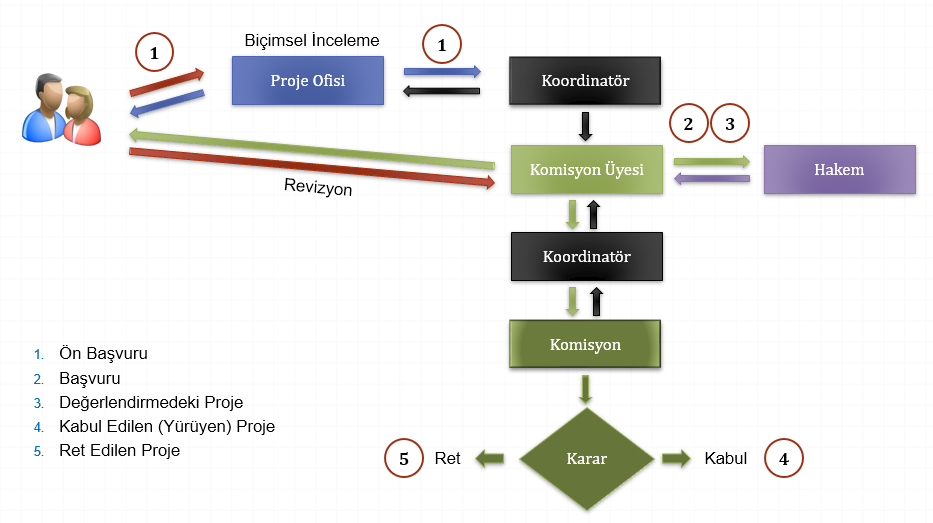 Ek-3. Proje Destek Talebi Kabul Edilen Araştırmacıların BAP Koordinasyon Birimine Teslim Etmesi Gereken BelgelerProje türlerine göre Birime teslim edilmesi gereken belgeler aşağıda tanımlanmıştır. Projelerin başlatılabilmesi için gerekli belgelerin BAP Koordinasyon Birimine teslim edilmesi ve Proje Sözleşmesinin ilgili Rektör Yardımcısı tarafından onaylanması zorunludur. Tüm Proje Türleri İçin Birime Teslim Edilmesi Zorunlu Olan BelgelerSözleşme Dosyası: BAPSİS üzerinden indirilecek ve proje yürütücüsü tarafından ilgili alanları doldurulacaktır. Sözleşme, proje yürütücüsü ve varsa diğer imza alanları ilgililerce imzalanmış olarak BAP Koordinasyon Birimine teslim edilmelidir. Projenin onaylanmasından sonra en geç 1 ay içerisinde sözleşme imzalanmayan projeler iptal edilir.Etik Kurul İzin Belgesi: Gerekli olan projeler için belgenin aslının veya yetkili mercilerce onaylanmış nüshasının teslim edilmesi zorunludur.Proforma Faturalar veya Teklif mektupları: Projenin başvuru aşamasında sisteme yüklenen proforma faturaların asılları BAP Koordinasyon Birimine teslim edilmelidir. Belgelerin firma tarafından kaşelenmiş, imzalanmış ve BAP Koordinasyon Birimine hitaben düzenlenmiş olması gereklidir.Teknik Şartname Dosyası: Komisyon tarafından onaylanan teknik şartname dosyasının yazıcı çıktısı her sayfası proje yürütücüsü tarafından imzalanmış ve son sayfası proje yürütücüsünün unvanı, adı soyadı ve tarih de belirtilmek suretiyle imzalanmış olarak teslim edilmelidir. Projenin ilerleyen süreçlerinde zorunluluk olması durumunda onaylanan bütçe kalemi içeriğine sadık kalmak koşuluyla, teknik şartnamelerin BAP Koordinasyon Biriminin bilgisi dâhilinde güncellenebilmesi mümkündür. Bu durumda, güncel teknik şartname dosyalarının Satınalma Talebi menüsünden Word formatında (*.doc) sisteme yüklenmesi ve yazıcı çıktısının imzalı olarak Birime teslim edilmesi zorunludur. Seyahat dışındaki, satın alınması talep edilen tüm mal, malzeme ve hizmetlerle ilgili olarak teknik şartname bulunması zorunludur. Teknik şartname dosyası Ek-5’de belirtilen ilkelere uygun olarak hazırlanmalıdır.Proje Türlerine Göre Birime Teslim Edilmesi Zorunlu Olan BelgelerKatılımlı Araştırma Projeleri İçin Ortaklık Sözleşmesi, Özel Sektör İle Yapılacak Projeler İçin Firma Belgeleri ve Araştırmacı Beyan Yazısı: Araştırmacılar ve işbirliği yapılan kurumun yetkilileri arasında imzalanan işbirliği protokolü ve ayrıca işbirliği yapılan kuruluşun özel sektörden olması durumunda şirketin ortakları gösteren en son ticaret sicil gazetesi ve ilgili yılda ticaret/sanayi odasından alınmış Faaliyet Belgesi ve araştırmacının ilgili firma ile herhangi bir ticari ilişkisinin bulunmadığına dair beyan yazısı da BAP Birimine teslim edilmelidir.Lisansüstü Tez Projeleri İçin Araştırmacı Beyan Formu ve Enstitü/Fakülte Kurul Kararı: İlgili alanları lisansüstü tez çalışmasının yürütüldüğü enstitü/fakülte tarafından onaylanan Araştırmacı Beyan Formu ve tez konusunun onaylandığına dair Enstitü/Fakülte Kurul Kararı Birime teslim edilmelidir.Uluslararası Araştırma İşbirliği Projeleri İçin Davet/İşbirliği Yazısı ve Birim Uygunluk Formu: Yurt dışından işbirliği yapılacak araştırmacı veya araştırmacının görev yaptığı birim tarafından imzalanmış olan ve yapılacak işbirliğinin kapsamını yansıtan Davet/İşbirliği Yazısı ve Birim Uygunluk Formu Birime teslim edilmelidir. BAPSİS Sisteminde Gerekli Belgeler menüsü alanından indirilecek Birim Uygunluk Formu araştırmacının görev yaptığı birimin yetkililerince de onaylanmış olmalıdır.Lisans Öğrencisi Katılımlı Araştırma Projeleri İçin: Araştırmacı Beyan Formu ve projede görev alan öğrencilere ait güncel tarihli öğrenci belgeleri, transkript belgeleri ve özgeçmiş belgeleri Birime teslim edilmelidir.Performansa Dayalı Bütçe Limiti Uygulaması Kapsamında Başvurusu Yapılan Projeler İçin Birime Teslim Edilmesi Gereken BelgelerAynı Proje ile son iki yıl içerisinde TÜBİTAK destek programlarına yürütücü olarak başvuru yapılmış ve değerlendirme süreci sonucunda C seviyesinde puan almış projeleri için, TÜBİTAK Projesi başvuru değerlendirme sonucunu ve tarihini gösteren belge Birime teslim edilmelidir.Aynı Proje ile son iki yıl içerisinde AB Horizon destek programına yürütücü olarak başvuru yapılmış ve değerlendirme süreci sonucunda bilimsel aşamada desteklenmesi uygun görülmemiş projeleri için, projenin değerlendirme sonucunu ve tarihini gösteren belgeler Birime teslim edilmelidir.Diğer kurumlarca fon desteği sağlanarak yürütülmüş ve başarıyla kapatılmış projelere dayalı olarak yüksek bütçe limiti ile başvuru yapılmış projeler için, projenin başarıyla kapatıldığına dair belge ile araştırmacının yürütücü olarak görev yaptığını ve proje bütçesini gösteren belgeler Birime teslim edilmelidir.Tescil edilmiş patentlere dayalı olarak yüksek bütçe limiti ile başvuru yapılan projeler için, patent tescil belgesi Birime teslim edilmelidir.ISI indekslerinde taranan dergilerde gerçekleştirilen yayınlara dayalı olarak yüksek bütçe limiti ile yapılan başvurularda, ilgili yayınların doğruluğu ve bu yayınlar ile koşulların sağlanıp sağlanmadığı BAPSİS ve AVESİS sistemleri üzerinden otomatik olarak kontrol edildiğinden, bu tür durumlar için ek bir belge teslim edilmesi gerekli değildir.Bursiyer Talebi Kabul Edilen Projeler İçin Birime Teslim Edilmesi Gereken BelgelerBursiyer Başlatma Formu (imzalanmış aslı teslim edilmelidir.)Bursiyer Öğrenci Belgesi (güncel tarihli)Bursiyer kimlik fotokopisi Müstehaklık Belgesi (e-devlet üzerinden alınmış)Ek-4. Harcama İşlemleri İle İlgili AçıklamalarA. Genel HususlarTüm harcama işlemleri BAP Koordinasyon Birimi tarafından yürütülmektedir. Araştırmacıların kurumlardan veya firmalardan muhtelif ürünleri veya hizmetleri kendilerinin alması ve bu tür harcamalar için ödeme talep etmeleri mevzuata aykırıdır. Bu tür harcamalardan araştırmacılar sorumlu olup, Birim tarafından herhangi bir ödeme gerçekleştirilemez.Proje kapsamında satın alma işlemlerinin gerçekleştirilebilmesi için, satın alınması istenen mal ve hizmetleri belirten “Satın Alma Talep Formu” Proje Süreçleri Yönetim Sistemi üzerinden oluşturulmalı ve yazıcı çıktısı ıslak imzalı olarak BAP Koordinasyon Birimi Satın Alma Ofisi’ ne teslim edilmelidir.Seyahat harcamalarının ödenmesi ancak Yönerge ve Uygulama Esaslarında belirtilen usuller çerçevesinde gerçekleştirilebilir. Araştırmacıların gerekli ön işlemleri gerçekleştirmeden yapacakları seyahatlerin giderleri için ödeme yapılması mümkün değildir. Mevzuat gereği şehir içi taksi kullanımlarında herhangi bir ödeme yapılmaz. Görev yeri ile gar, havaalanı veya otogar arasında taksi ile yapılan seyahatlerde ise taksi fişi vb. kanıtlayıcı belge ibraz edilmesi zorunludur.Sonuç raporu teslim edilen ve Komisyonca karara bağlanan projeler kapsamında herhangi bir ödeme gerçekleştirilemez.Onaylanan proje bütçe planında bulunmayan herhangi bir mal veya hizmet için harcama yapılması mümkün değildir. Zorunlu nedenlerle harcama kalemlerinde değişiklik yapılabilmesi ancak BAP Komisyonunun onay vermesi durumunda mümkündür.Onaylanan bütçeler yalnızca proje planında belirtilen mal veya hizmetlerin karşılanmasına yönelik olup, projeler için bütçenin tamamının harcanması zorunluluğu bulunmamaktadır. Dolayısıyla, söz konusu mal veya hizmetlerin daha düşük bedel ile temin edilmesi durumu proje yürütücülerinin ek taleplerde bulunması hakkını doğurmamaktadır.Araştırmacılar teslim tutanaklarını veya faturaları ancak söz konusu mal veya hizmetleri eksiksiz olarak teslim almaları durumunda imzalamalıdırlar. Araştırmacıların tüm ürünleri teslim almadan, kendi talepleri doğrultusunda veya firmaların taahhütlerine itimat ederek söz konusu form veya belgeleri imzalamaları kendilerine yasal sorumluluklar doğurmaktadır. Dolayısıyla bu tür durumlarda ortaya çıkabilecek kamu zararlarından araştırmacılar sorumludur.Araştırmacıların söz konusu alım işlemine konu olan ve resmi evraklarda belirtilen mal veya hizmet alımlarının yerine başka ürünler veya hizmetler alması mevzuata aykırı olup, bu tür durumlar yasal sorumluluk doğurmaktadır.Satın alınacak mal veya hizmetler için firmalar tarafından teklif edilen ürünlerin şartnamelere uygunluğundan araştırmacılar sorumludur.Araştırmacılar projeleri kapsamında firmalara iletilen siparişleri takip etmeli, yükümlülüklerini yerine getirmeyen veya kusurlu veya eksik olarak yerine getiren firmaları gecikmeksizin yazılı olarak BAP Koordinasyon Birimine bildirmelidir.BAP projeleri kapsamında sağlanan makine, teçhizat ve donanımların mülkiyetinin BAP Birimine ait olduğundan,  tamamlanan projelere ait demirbaşların yürütücünün bağlı bulunduğu birim tarafından yazılı talep yapılması halinde yürütücünün birimine devredilmesine, akademik çalışmaları kapsamında üniversitemiz personelinin yazılı talebi halinde ilgiliye kullanım süresi tahsisinin yapılmak üzere zimmetine verilmesine, ilgili demirbaş üzerinde yoğun talebin bulunması halinde Merkezi Laboratuvara (Bilim ve Teknoloji Uygulama ve Araştırma Merkezi) devrinin yapılmasına, demirbaşla ilgili herhangi bir talebin bulunmaması halinde BAP Birimine devredilmesine; tüm bu iş ve işlemlerin Taşınır Mal Yönetmeliği’ne uygun yürütülmesine ve demirbaşların proje tamamlanıncaya kadar proje yürütücülerinin kontrol ve kullanımına verildiğinden bunların korunmasından, bakım ve onarımından yürütücünün sorumlu olması nedeniyle taşınırın çalışır vaziyette BAP birimine teslim edilmesi sorumluluğunun yürütücüde olduğuna ve 2023 Yılı Uygulama Esaslarının ilgili değişikliğe göre güncellenmesineB. Satınalma/Harcama Talep FormuDesteklenmesine karar verilen projelerle ilgili olarak satın alma işlemlerinin başlatılabilmesi için, proje yürütücülerinin, otomasyon sistemine kullanıcı adı/şifresi ile giriş yaparak ilgili projelerine ulaşıp, Harcama İşlemleri menüsünden satın alma talep formunu hazırlayarak sistem üzerinden BAP Koordinasyon Birimine iletmeleri ve yazıcı çıktısını imzalayarak Birime ulaştırmaları gerekmektedir.Tüm bütçe kalemlerinin satın alma işlemlerinin projenin başlangıcında veya aynı dilekçede talep edilmesi zorunlu değildir. Projenin çalışma takvimine uygun olarak muhtelif zamanlarda satın alma/harcama talebinde bulunulması mümkündür.C. Arazi Çalışmaları Kapsamında Araç Kiralama İşlemleri İle İlgili HususlarAraç kiralama giderinin Projenin BAP Komisyonu tarafından onaylanan bütçesinde yer alması zorunludur. Faturalarda kiralanan aracın cinsi ve türü (binek, arazi veya ticari gibi) belirtilmelidir.Kiralanan aracın teknik muayene onaylarının bulunmasına dikkat edilmelidir.Kiralanan aracın zorunlu trafik sigortası yapılmış olmalıdır.Kiralanan aracın seyahat süresini kapsayacak şekilde tam kaskosu yapılmış olmalıdır.Kiralamaya ait sözleşmenin ve eğer sözleşmede belirtilmemiş ise aracın teslim alındığındaki ve teslim edildiğindeki km sini gösteren belge Birime teslim edilmelidir.Kiralanan aracın yakıt gideri için YAKIT BİLDİRİM FORMU’ nun doldurulup imzalanmış olarak harcama fişleri ile birlikte Birime teslim edilmesi gereklidir. Yakıt faturaları ile araç kullanım kilometresi uyumlu olmalıdır.D. Avans (Ön Ödeme) Kullanımlarında Uyulacak KurallarAvans kullanımı istisnai bir durum olup, sadece acil ve temininde güçlük çekilen ürün ve hizmetler için kullanılabilir. Zorunlu durumlarda BAPSİS üzerinden oluşturulacak harcama talebi başvurularında bu husus belirtilmelidir. Oluşturulan harcama talebi elektronik ortamda ve yazıcı çıktısı ıslak imzalı olarak Birime teslim edilmelidir.Avans talebi Birim tarafından kabul edilerek, araştırmacı hesabına yatırılmadan önce herhangi bir harcama yapılmamalıdır.Avans talep edilirken, avans tutarının hesabına yatırılması istenen proje ekibindeki araştırmacı ve ilgili araştırmacının banka bilgileri eksiksiz olarak belirtilmelidir.Avansın hesabına yatırılacağı araştırmacı için sistem üzerinden üretilecek Banka Formu Birime teslim edilmelidir.Avanslar hangi iş için verilmişse sadece o iş için kullanılır.Mal, malzeme veya hizmet alımına yönelik avansların en geç 60 gün içerisinde harcanan tutarlara ilişkin kanıtlayıcı belgeler Birime teslim edilerek kapatılması zorunludur. Araştırmacılar, işin tamamlanmasından sonra veya mali yılın sonunda bu sürenin dolmasını beklemeksizin en kısa sürede avans artığını muhasebe birimine iade etmek suretiyle avans kapatma işlemini gerçekleştirmek zorundadır (*).Seyahat amaçlı avanslar, en erken seyahatin gerçekleştirilmesinden 15 gün önce araştırmacı hesabına yatırılabilir. Seyahat amaçlı avansların (Personel avansı), seyahatin tamamlanmasından itibaren en geç 30 gün içerisinde harcanan tutarlara ilişkin kanıtlayıcı belgeler Birime teslim edilerek kapatılması zorunludur. Araştırmacılar, seyahatin tamamlanmasından sonra veya mali yılın sonunda bu sürenin dolmasını beklemeksizin en kısa sürede avans artığını muhasebe birimine iade etmek suretiyle avans kapatma işlemini gerçekleştirmek zorundadır (*).Avans kapsamında alınacak faturalarda, “Yozgat Bozok Üniversitesi Bilimsel Araştırma Projeleri Koordinasyon Birimi, Proje Yürütücüsünün adı ve proje no ile Yozgat Vergi Dairesi ve vergi numarası 1750684006 belirtilmelidir.Avans kapatılırken, faturaların asıllarının ibraz edilmesi yasal zorunluluktur. Faturaların asıllarının kaybedilmesi veya asıllarına ulaşılamadığı takdirde, noter onaylı suretleri teslim edilmelidir.Mal ve hizmet alımına yönelik iş avanslarının kapatılmasında, avans verilme tarihinden eski tarihli harcama belgeleri için herhangi bir ödeme yapılamaz.Avans dilekçesinde istenilen malzemelere ait miktar ve tutarlar ile alınan faturalardaki miktar ve tutarlar aynı olmalıdır.Harcama toplamı avans tutarından eksikse; Kalan tutar, Halk Bankası 785 Yozgat Şubesi TR320001200978500006000003 numaralı hesaba elden veya EFT/havale yapılarak yatırılmalıdır.Dekontta alıcı adı (YOBU Bilimsel Araştırma Projeleri Koordinasyon Birimi), açıklama kısmına “Avansı alan araştırmacının TC Kimlik No, Proje No ve “avans iadesi” ibaresi” ayrıntılı olarak belirtilmelidir. Bankadan alınan dekont, faturalar ile birlikte Birime teslim edilmelidir.Hizmet kalemleri için (taşıt kiralama, baskı ve cilt giderleri, yemek giderleri vb.) avans çekildiği takdirde, fatura ya da faturaların teslim edilmesi akabinde düzenlenecek Hizmet Alım Tutanağının da ıslak imzalı olarak Birime teslim edilmesi zorunludur.Avans kullanılmak suretiyle alınan mal veya malzeme; BAP Koordinasyon Birimi görevlilerince taşınır sistemine kaydedilerek kişiye zimmetlenir.(*) Açıklama: Bu sürelerin aşılması durumu Sayıştay Başkanlığı uzmanlarının denetimlerinde kamu kaynağının haksız yere alıkonularak kullanılması olarak değerlendirilmekte ve araştırmacılara kamu zararının tazminine yönelik zimmet çıkartılabilmektedir. Araştırmacıların bu tür bir yaptırıma maruz kalmamaları için bu hususa özen gösterilmesi gerekmektedir.E. Vergi Mükellefi Olmayan Kişilere Yapılacak ÖdemelerVergi mükellefi olmayan kişilerden yapılacak hizmet alımlarında şahıslara ödeme yapılması halinde aşağıdaki hususlara uyulmalıdır;Birimden temin edilecek veya BAPSIS sistemi Gerekli Belgeler menüsünden indirilecek Harcama Pusulası hazırlanarak Birime teslim edilmelidir.Avans kullanmak suretiyle, vergi mükellefi olmayan kişilerden yapılacak hizmet alımlarında şahıslara ödeme yapılması halinde aşağıdaki hususlara uyulmalıdır;Birimden temin edilecek veya BAPSIS sistemi Gerekli Belgeler menüsünden indirilecek Harcama Pusulası hazırlanmalıdır.Harcama belgesi üzerinde gelir vergisi tutarı (%15) kesintisi yapılarak ödendiği gösterilmelidir. Kesinti yapılan söz konusu vergi, Yozgat Bozok Üniversitesi Strateji Geliştirme Daire Başkanlığının T.C. Halk Bankası Yozgat Şubesi nezdinde bulunan Hesap No: 06000003 ve/veya TR320001200978500006000003 yatırılmalıdır. Dekontta, Açıklama alanına, Adına vergi kesintisi yapılan kişinin TC Kimlik No ve Adı Soyadı, Gelir Vergisi Kesintisi ibareleri belirtilmelidir.Harcama Pusulası ve Bankadan alınan dekont Birime teslim edilmelidir.F. İşçilik Hizmeti Alımı İşlemleri İle İlgili Hususlarİşçi çalıştırma hizmeti alımı giderinin Projenin BAP Komisyonu tarafından onaylanan bütçesinde yer alması zorunludur. İŞÇİ ÇALIŞTIRMA BİLGİ FORMU ekine İşçiye ait kimlik fotokopisi, e-devlet üzerinden alınan işçiye ait ikamet ve müstehaklık belgesi eklenerek işçinin çalışmaya başlama tarihinden en az 10 gün öncesinde eksiksiz bir şekilde BAP Birimine teslim edilmelidir.İşçinin ücretli ve tam zamanlı bir işte çalışıyor olması halinde, çalıştığı iş yerinden İşçi Çalıştırma Bilgi Formunda belirtilen işçinin çalışmaya başlayacağı tarih ile işçinin işten çıkarılacağı tarihi kapsayan sürelerde, işvereninin işçinin kurumumuzda çalışmasına rızası olduğuna dair yetkilinin ismi / kaşesi ve imzasının bulunduğu imzalı / onaylı belgenin de İşçi Çalıştırma Bilgi Formu ile birlikte birimimize teslim edilmesi gerekmektedir.İşçinin işten çıkarılacağı tarihten itibaren en geç 5 gün içerisinde İŞÇİ ÇIKARMA BİLGİ FORMU’nun BAP Birimine teslim edilmesi zorunludur. Yasal süresinde teslim edilmeyen form ve belgelerle ilgili her türlü yaptırımdan proje yürütücüsü sorumludur.6331 Sayılı İş Sağlığı ve Güvenliği Kanunu ve Kanunu’nun 4. Maddesi “İşveren, çalışanların işle ilgili sağlık ve güvenliğini sağlamakla yükümlüdür” gereğince proje kapsamında çalıştırılacak işçinin sağlık ve güvenliğinin sağlanmasından ve her türlü tedbirin alınmasından proje yürütücüsü sorumludur.Ek-5.Teknik Şartname Hazırlarken Dikkat Edilmesi Gereken Bazı HususlarTeknik şartnamede yer alacak hükümler ve talep edilecek her husus; tereddüde, yanlış anlamaya ve bir isteğin diğeri ile çelişmesine imkân bırakmayacak şekilde, açık ve kesin olmalıdır.Teknik şartnameler en az 2 (iki), mümkünse daha fazla üretici firmanın ürününü kapsayacak ve böylece rekabet ortamını yaratacak şekilde hazırlanmalıdır. Teknik şartnamelerde; belli bir marka, model, patent, menşei, kaynak veya ürün tanımlanmamalı ve belirli bir marka veya modele veya belirli bir firmaya yönelik özellik ve tanımlamalara yer verilmemelidir. Ancak, ulusal ve/veya uluslararası teknik standartların bulunmaması ya da teknik özelliklerin belirlenmesinin mümkün olmaması veya birimde var olan bir cihazın parça veya parçalarının istenilmesi hallerinde "veya dengi" ifadesine yer verilmek şartıyla marka veya model belirtilebilir. Yedek parça alımlarında parçayı tanımlama ve asıl ürüne entegresi konusunda tereddütler yaşanmaması için, yedek parça alımlarında, ihale konusu işin tanımının yapılabilmesi için, yedek parçasına ihtiyaç duyulan ana malın marka ve modeli belirtilerek teknik şartname düzenlenebilecektir.Teknik şartname, istenen malzemeyi çok değişik kalite seviyelerinde tanımlayan ve/veya malzeme kalitesini düşürecek serbestlik verici hükümler taşımamalıdır. Teknik şartnamesi hazırlanacak malzemeden beklenen performans, çalışma şartları, kullanım yeri ve amacı açıkça belirtilerek fonksiyonel istekler yazılmalı; varsa malzemenin birlikte kullanılacağı diğer cihazlar/elemanlar ile uyumlu çalışması isteğine de yer verilmelidir. Teknik şartnamede sayılar ile ifade edilen teknik ölçütlere tolerans verilmelidir. Tolerans; “en az...”,”en çok...””veya” “+/-...” şeklinde, o özelliğin gerektirdiği hassasiyeti sağlayacak miktar tespit edilerek verilmelidir. Teknik şartnamelerde ölçü birimleri için Uluslararası Ölçü Birimleri Sistemine uygun birimler kullanılmalıdır. Teknik Şartnamede istenilen özellikler maddeler halinde numaralandırılarak veya tablo halinde belirtilmelidir. Varsa; temin edilecek araç, malzeme ve teçhizat ile birlikte istenecek yedek parça ve sarf malzemesi, test ve kalibrasyon cihazı, bakım set ve avadanlığı, doküman (kullanma kılavuzu, yedek parça kataloğu, bakım talimatı, vb.) ile ilgili hususlar teknik şartnameye dahil edilmeli, bu tür malzeme, cihaz ve dokümanın miktarı belirtilmelidir.Çevre şartlarından etkilenebilecek malzeme için (elektronik, optik ve elektro optik cihazlar, araç, teçhizat, vb.) çevre şartları ile ilgili istekler bunların hangi şartlarda muayene edileceği hususu ile birlikte teknik şartnamelere yazılmalıdır. Çevre ile ilgili istekler; malzemenin kullanım yerine göre, sıcaklık, basınç, rutubet, buz, kar, yağmur, rüzgâr, su ve tuz serpintisi, şok ve ivme, titreşim gürültü, toz, kum, mikroorganizma, radyasyon, elektrik, manyetik ve elektromanyetik etkiler, kimyevi maddeler, vb. çevre koşullarından etkilenmeleri gibi isteklerden kullanım yerinde maruz kalabileceği çevre şartlarını kapsar. Temin edilecek malzeme ve/veya sistemi kullanacak personele verilmesi gerekli olabilecek teknik içerikli eğitimler ile ilgili hükümler teknik şartnamede belirlendiği şekilde ihale dokümanında belirtilmelidir. Gerekli ise, kalite güvence sistemi belgesi ve ürün kalite belgesi hususları belirtilmelidir.Cihaz alımlarında en az 2 yıl garanti şartı konulmalıdır. 2 yıldan fazla garanti istenildiği takdirde ayrıca bildirilmelidir. Gerekli ise, cihazlarla ilgili kaç yıl süreyle yedek parça garantisi istenildiği belirtilmelidir.Açıklama: BAPSİS sistemi yardım menüsü altında yer alan “Teknik Şartname Hazırlarken Dikkat Edilmesi Gereken Hususlar ve Örnek Şartnameler” dosyasında örnek teknik şartnameler verilmiştir. Ek-6. Uluslararası Araştırma İşbirliği Projeleri Kapsamında Yurtdışı Seyahatler İçin Ülkelere Göre Sağlanabilecek Destek Tutarları (30 Gün için)(*) “Diğer Ülkeler” Statüsü, bu listede yer almayan tüm ülkeleri kapsarAÇIKLAMA: Yurt dışında araştırma amaçlı seyahatlere yönelik sağlanabilecek mali destekler aşağıdaki ilkelere uygun olarak gerçekleştirilir. Araştırma amaçlı seyahatler için, ilgili proje türü için belirlenen limitler aşılmamak kaydıyla destek sağlanabilir ve seyahatin tek seferde gerçekleştirilmesi zorunludur.Bütçe limitleri uygun olsa dahi, araştırma amaçlı yurt dışı seyahatler için sağlanabilecek destek süresi 89 günü geçemez.Tam aya tekabül etmeyen süreler için ülkelere göre belirlenen aylık destek tutarının kalınan güne oranlanmasıyla belirlenen tutarda destek sağlanır. Ülkelere göre belirlenerek tabloda verilen tutarlar 30 gün temel alınarak belirlenmiştir.Ulaşım giderleri için gündeliklerden ayrı olarak destek sağlanır. Uluslararası Araştırma İşbirliği Projeleri kapsamında yurt dışında araştırma amaçlı seyahat desteği proje ekibinden yalnızca bir araştırmacı için sağlanabilir.Belirlenen tutarlar dışında ek bir konaklama desteği sağlanmaz.Projelerin başvuru aşamasında ülkelere göre talep edilebilecek destek tutarları, gidilecek ülkeye göre belirlenen döviz tutarının başvurunun yapıldığı günkü TC Merkez Bankası döviz satış kuruna göre Türk Lirası karşılığı dikkate alınarak belirlenir. İlgili çalışma süresi içerisinde ortaya çıkabilecek olası döviz kuru farklılıkları dikkate alınmaz.2023-1 nolu Uygulama Esaslarında getirilen değişiklikler:Hakem değerlendirme ücretleri brüt 350 TL’ye çıkarıldı.Bazı proje bütçelerinde artışa gidildi.Tez projelerine başvuru zamanı için bazı kısıtlar getirildi. Proje Başvurusu tez konusunun lisansüstü çalışmanın yürütüldüğü enstitünün/fakültenin yetkili kurullarınca onaylanmasından sonra gerçekleştirilir. Bu kapsamda yalnızca, normal eğitim-öğretim süresi içerisinde bulunan lisansüstü tez çalışmaları için destek sağlanır. Başvuru aşamasında lisansüstü tez çalışmasının yürütüldüğü enstitü/fakülte tarafından da onaylanan Araştırmacı Beyan Formunun ve tez konusunun onaylandığına dair Enstitü Kurulu Kararının sunulması zorunludur. Lisansüstü ve uzmanlık tez projeleri, tezin ilgili enstitü veya dekanlıkların ilgili kurullarından onaylandığı tarih temel alınarak, yüksek lisans tez projeleri için en geç 6 ay, doktora ve uzmanlık tez projeleri için ise en geç 1 yıl içerisinde başvurusunun yapılması gerekmektedir. Bu süreleri aşan proje başvuruları değerlendirmeye alınmaz. Öğrencinin normal eğitim süresinin bitmesine yüksek lisans tez projelerinde 6 ay, doktora ve uzmanlık tez projelerinde 12 aydan daha az süre kalması durumunda proje başvuruları dikkate alınmaz. Ancak TÜBİTAK gibi dış kaynaklı proje başvurusu gerçekleştirilen proje başvuruları ile afet ve salgın gibi özel durumlarda söz konusu başvuruların kabulü BAP komisyonu görüşü ile karara bağlanır. (2023 değ).Saha çalışması için yakıt alımlarında destek miktarları belirlendi.Yüksek lisans ve doktora kongre destekleri artırıldı.Yüksek lisans öğrencileri için aylık burs brüt 1250 ₺, doktora öğrencileri için aylık burs brüt 1500 ₺ olarak artırıldı.2023-2 nolu Uygulama Esaslarında getirilen değişiklikler:Benzer Proje Önerisi Değişiklik Bildirim Formu: Proje başvuru aşamasında “Daha Önce Desteklenmesi Reddedilen BAP Projesi ile ilişkili” seçeneğinin seçilmesi durumunda BAPSİS üzerinden BENZER PROJE ÖNERİSİ DEĞİŞİKLİK BİLDİRİM FORMU indirilmeli ve tüm bilgi alanları eksiksiz doldurulduktan sonra pdf formatında sisteme yüklenmelidir.nolu Uygulama Esaslarında getirilen değişiklikler:      11. BAP projeleri kapsamında sağlanan makine, teçhizat ve donanımların mülkiyetinin BAP Birimine ait olduğundan,  tamamlanan projelere ait demirbaşların yürütücünün bağlı bulunduğu birim tarafından yazılı talep yapılması halinde yürütücünün birimine devredilmesine, akademik çalışmaları kapsamında üniversitemiz personelinin yazılı talebi halinde ilgiliye kullanım süresi tahsisinin yapılmak üzere zimmetine verilmesine, ilgili demirbaş üzerinde yoğun talebin bulunması halinde Merkezi Laboratuvara (Bilim ve Teknoloji Uygulama ve Araştırma Merkezi) devrinin yapılmasına, demirbaşla ilgili herhangi bir talebin bulunmaması halinde BAP Birimine devredilmesine; tüm bu iş ve işlemlerin Taşınır Mal Yönetmeliği’ne uygun yürütülmesine ve demirbaşların proje tamamlanıncaya kadar proje yürütücülerinin kontrol ve kullanımına verildiğinden bunların korunmasından, bakım ve onarımından yürütücünün sorumlu olması nedeniyle taşınırın çalışır vaziyette BAP birimine teslim edilmesi sorumluluğunun yürütücüde olduğuna ve 2023 Yılı Uygulama Esaslarının ilgili değişikliğe göre güncellenmesineF. İşçilik Hizmeti Alımı İşlemleri İle İlgili Hususlar1. İşçi çalıştırma hizmeti alımı giderinin Projenin BAP Komisyonu tarafından onaylanan bütçesinde yer alması zorunludur. 2. İŞÇİ ÇALIŞTIRMA BİLGİ FORMU ekine İşçiye ait kimlik fotokopisi, e-devlet üzerinden alınan işçiye ait ikamet ve müstehaklık belgesi eklenerek işçinin çalışmaya başlama tarihinden en az 10 gün öncesinde eksiksiz bir şekilde BAP Birimine teslim edilmelidir.3. İşçinin ücretli ve tam zamanlı bir işte çalışıyor olması halinde, çalıştığı iş yerinden İşçi Çalıştırma Bilgi Formunda belirtilen işçinin çalışmaya başlayacağı tarih ile işçinin işten çıkarılacağı tarihi kapsayan sürelerde, işvereninin işçinin kurumumuzda çalışmasına rızası olduğuna dair yetkilinin ismi / kaşesi ve imzasının bulunduğu imzalı / onaylı belgenin de İşçi Çalıştırma Bilgi Formu ile birlikte birimimize teslim edilmesi gerekmektedir.4. İşçinin işten çıkarılacağı tarihten itibaren en geç 5 gün içerisinde İŞÇİ ÇIKARMA BİLGİ FORMU’nun BAP Birimine teslim edilmesi zorunludur. 5. Yasal süresinde teslim edilmeyen form ve belgelerle ilgili her türlü yaptırımdan proje yürütücüsü sorumludur.6. 6331 Sayılı İş Sağlığı ve Güvenliği Kanunu ve Kanunu’nun 4. Maddesi “İşveren, çalışanların işle ilgili sağlık ve güvenliğini sağlamakla yükümlüdür” gereğince proje kapsamında çalıştırılacak işçinin sağlık ve güvenliğinin sağlanmasından ve her türlü tedbirin alınmasından proje yürütücüsü sorumludur.Ek-7. Uluslararası Alan İndeksleriEk-8. Web of Science Veritabanında Taranan Dergilerin Çeyreklik (Quartile, Q) DeğeriBir derginin etki faktörüne göre aynı konudaki dergiler arasındaki yerini gösterir ve dergilerin yer aldığı kategori Q1: birinci çeyrek, Q2: ikinci çeyrek, Q3: üçüncü çeyrek ve Q4: Dördüncü çeyrek olmak üzere 4 grupta tanımlanır. Herhangi bir yılda bir derginin yer aldığı konu kategorisinde toplam Y adet dergi var ise ve ilgili derginin etki faktörüne göre bu dergiler arasındaki konumu X ise, ilgili derginin yüzdelik sırası (Z) = (X/Y) ile belirlenir. Buna göre dergiler, bulundukları yüzdelik sıralamaya göre 4 çeyrek (%25 lik dilimler) içerisinde değerlendirilir. İlgili konu kategorisinde etki değeri en yüksek olan dergiler Q1 (0 ile %25 arası), orta-üsttekiler Q2 (%25 ile %50 arası), orta-alttakiler Q3 (%50 ile %75 arası) ve etki faktörü en düşük dilimdeki dergiler Q4 (%75 ile %100 arası) olarak sınıflandırılır.Q1: 0.0 < Z ≤ 0.25Q2: 0.25 < Z ≤ 0.5Q3: 0.5 < Z ≤ 0.75Q4: 0.75 < ZÖrneğin, 2018 yılında toplam 100 derginin yayımlandığı bir konu kategorisinde A dergisi etki faktörü bakımından 40. sırada yer alıyor ise, A dergisi aynı kategorideki dergiler içerisinde 40/100=0,40’lık yüzdelik sıraya sahiptir ve dolayısıyla ikinci çeyreklik (Q2) dilimde yer alır.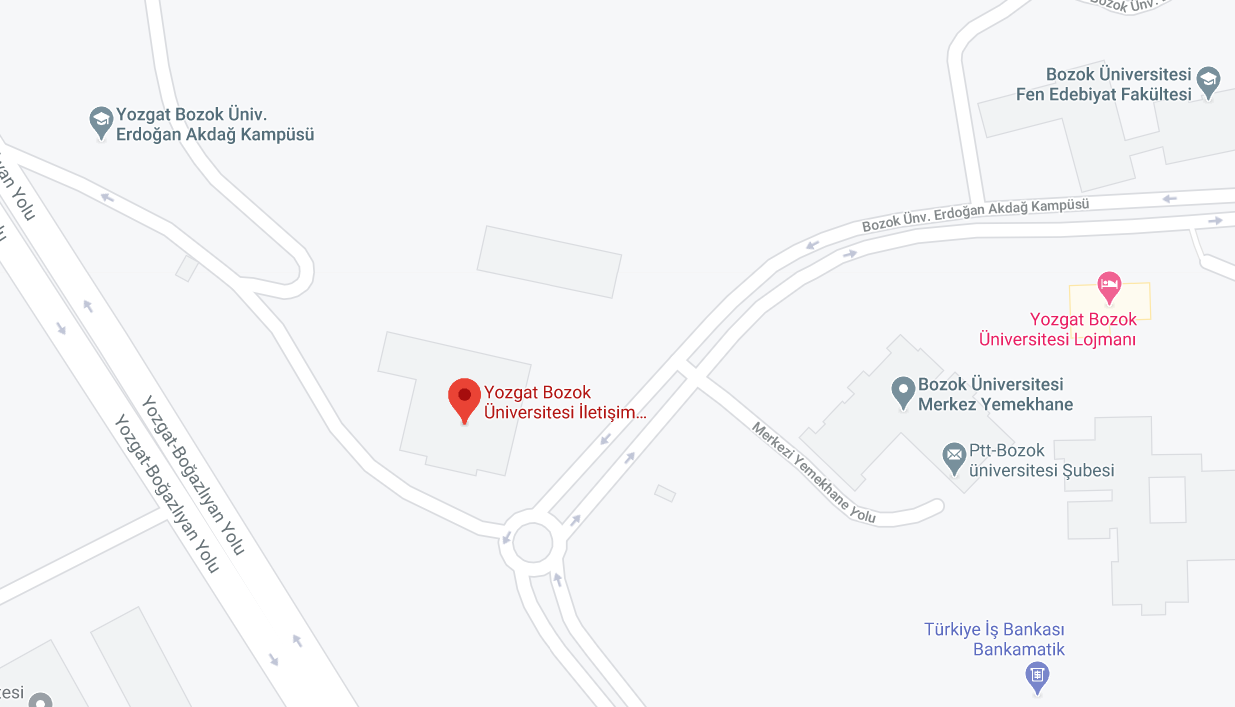 TelefonProf.Dr. Güngör YılmazRektör Yardımcısı, Komisyon Başkanı0 354 242 10 79Doç. Dr. Yekta KaradumanBAP Koordinatörü0 (354) 242 11 11 / 6292Demet LafçıŞube Müdürü V.0 (354) 242 11 11 / 6291Rabia CuraProje Ofisi0 (354) 242 11 11 / 6290Semih Karabacak (Şef)Harcama Ofisi0 (354) 242 11 11 / 6293Merve SerbestHarcama Ofisi0 (354) 242 11 11 / 6293Proje türüYürütücüAraştırmacıToplamGAPÇDAPÖNAPKAPEn fazla 246KENAPEn fazla 4sınırsızsınırsızUIPEş zamanlı olarak yalnızca bir projede yürütücülükDaha önce yürütülen projenin kapatılmasının üzerinden 12 ay süre geçmeliEş zamanlı olarak yalnızca bir projede yürütücülükDaha önce yürütülen projenin kapatılmasının üzerinden 12 ay süre geçmeliEş zamanlı olarak yalnızca bir projede yürütücülükDaha önce yürütülen projenin kapatılmasının üzerinden 12 ay süre geçmeliHZPAynı anda yalnızca 1 yürütücülükYılda 1 kez Hızlı Destek Projesi Toplamda en fazla 3 adetAraştırmacı sınırsızAynı anda yalnızca 1 yürütücülükYılda 1 kez Hızlı Destek Projesi Toplamda en fazla 3 adetAraştırmacı sınırsızAynı anda yalnızca 1 yürütücülükYılda 1 kez Hızlı Destek Projesi Toplamda en fazla 3 adetAraştırmacı sınırsızLİKAPAynı anda en fazla 2 yürütücülükAynı anda en fazla 2 yürütücülükAynı anda en fazla 2 yürütücülükGÜAPAynı anda en fazla 1 yürütücülük, araştırmacı sınırsızAynı anda en fazla 1 yürütücülük, araştırmacı sınırsızAynı anda en fazla 1 yürütücülük, araştırmacı sınırsızTEZSınırsızSınırsızSınırsız(Son 2 yıl içerisinde yapılan çalışmalar dikkate alınır)TEŞVİK ORANI (PROJE TÜRÜ ÜST LİMİT DEĞERİ ÜZERİNDEN)TEŞVİK ORANI (PROJE TÜRÜ ÜST LİMİT DEĞERİ ÜZERİNDEN)TEŞVİK ORANI (PROJE TÜRÜ ÜST LİMİT DEĞERİ ÜZERİNDEN)%20%30%40Katg. 1. TUBİTAK-C puanıYürütücü olarak başvuruKatg. 2. AB Horizon-Biçimsel değ. geçenYürütücü olarak başvuruKatg. 3. ISI indeksinde tam metin makaleler≥40 puan≥60 puan≥80 puanKatg. 4. Diğer kurumlarca dest. ve başarıyla kapatılmış projePTI hariç 300,000PTI hariç 500,000PTI hariç 750,000Katg. 5. Patent UlusalUluslararasıTEŞVİK ORANI (PROJE TÜRÜ ÜST LİMİT DEĞERİ ÜZERİNDEN)TEŞVİK ORANI (PROJE TÜRÜ ÜST LİMİT DEĞERİ ÜZERİNDEN)TEŞVİK ORANI (PROJE TÜRÜ ÜST LİMİT DEĞERİ ÜZERİNDEN)TEŞVİK ORANI (PROJE TÜRÜ ÜST LİMİT DEĞERİ ÜZERİNDEN)%20%30%40%50Katg. 6. TUBİTAK-C puanıYürütücü olarak başv.Katg. 7. Son 2 yılda bir BAP tez projesinden ISI indeksli yayınQ3-Q4 yayınQ1-Q2 yayınKatg. 8. Son 2 yılda bir BAP tez projesinden alınmış patentUlusalUluslararası NoÜlkeTutarNoÜlkeTutar1ABD2500 USD31İrlanda1900 EURO2Avustralya2500 USD32Lüksemburg1900 EURO3Çin Halk Cumhuriyeti2500 USD33Beyaz Rusya1500 EURO4Güney Kore2500 USD34Bulgaristan1500 EURO5Japonya2500 USD35Çek Cumhuriyeti1700 EURO6Kanada2500 USD36Macaristan1700 EURO7Malezya2300 USD37Moldova1500 EURO8Singapur2500 USD38Polonya1700 EURO9Yeni Zelanda2500 USD39Romanya1500 EURO10Kazakistan850 USD40Slovakya1700 EURO11Kırgızistan850 USD41Ukrayna1500 EURO12Moğolistan850 USD42Estonya1700 EURO13Özbekistan850 USD43İzlanda1700 EURO14Rusya Federasyonu1700 USD44Letonya1700 EURO15Tacikistan850 USD45Litvanya1700 EURO16Türkmenistan850 USD46Arnavutluk1500 EURO17Diğer Ülkeler (*)1700 USD47Bosna-Hersek1500 EURO18İsviçre2100 EURO48Hırvatistan1500 EURO19Fransa2100 EURO49Karadağ1500 EURO20Almanya2100 EURO50Makedonya1500 EURO21Avusturya2100 EURO51Malta1700 EURO22Hollanda2100 EURO52Portekiz1900 EURO23İspanya2100 EURO53Sırbistan1500 EURO24Birleşik Krallık2100 EURO54Slovenya1700 EURO25Belçika2100 EURO55Yunanistan1700 EURO26Danimarka2100 EURO56Lihtenştayn1900 EURO27Finlandiya2100 EURO57Monako1900 EURO28İtalya2100 EURO58Andorra1900 EURO29Norveç2100 EURO59San Marino1900 EURO30İsveç2100 EURO60Vatikan1900 EURO1AATA Art and Archaeology Technical Abstracts2ABC CLIO:America:History and Life Abstracts3ABI/INFORM Database (ProQuest)4ABS&EES (American Bibliography of Slavic and East European Studies)5Abstract Journal of the Educational Resources Information Center (ERIC)6Academic Search Premier7Accounting and Finance abstracts8Age Info on the Web9America: History and Life (EBSCO)10American Humanities Index = Humanities International Complete11Animal Breeding Abstracts12Annual Review of Sociology13Anthropological Index14Anthropological Literature15Applied Social Sciences Index & Abstracts (ASSIA)16Architectural Periodicals Index17Architectural Publications Index API18Art Index: EBSCO19Art Index, Al20ATLA Old Testament Abstracts21ATLA Religion Database22Australian Education Index23Avery lndex to Architectural Periodicals (AIAP)24Bibliography of Asian Studies,25Bibliography of Translation Studies26Biological Abstracts27Biosis28Biotecnology Abstracts29BMT Abstracts (British Maritime Technology Ltd.)30Botanical Record31British Education Index32British Humanities Index33British Nursing Index34Business ASAP (Gale Cengage)35Business Periodicals Index/Abstracts (HW Wilson)36Business Source Corporate37Business Source Elite38Business Source Premier39CAB Abstracts40CABI41Cambridge Scientific Abstracts-CSA42Chemical Abstracts43CITESEERX44CMCI: CompuMath Citation Index45Columbia International Affairs Online46Contemporary Women’s Issues47Contents Pages in Education48Criminal Justice Abstracts49Criminal Justice Periodical Index50Criminology, Penology and Police Science Abstracts51CSA (Worldwide Political Science Abstracts)52CSA Biological Sciences Database (CSA/CIG)53CSA Environmental Sciences & Pollution Management Database (CSA/CIG)54Cumulative Index to Nursing and Allied Health Literature CINAHL55Current Contents / Social and Behavioral Sciences56Current Contents: Arts & Humanities57Current Index to Journals in Education (CIJE)58Current Law Index59DAAI (Design and Applied Arts Index)60Design and Applied Arts Index (DAAI)61DI: Dental Index62Dietrich’s Index Philosophicus63Directory of Research Journals Indexing (DRJI)64Documentation in Public Administration65Earthquake Engineering Abstracts (EEA)66EBSCO67EBSCOhost68Ecological Abstracts69Ecology Abstracts (CSA/CIG)70Econlit71Education Abstracts72Education Full Text (H. W. Wilson) Database Covarage List73Education Index; ERIC74Educational Administration Abstracts75Educational Research Abstracts Online76EI: Engineering Index77Elsevier Bibliographic Databases,78Emerald Management Reviews (Emerald)79Employee Relations International: A Bibliography and Abstracts Journal80Energy Science and Technology Database81ENGINEERINGINDEX/COMPENDEX82Entomological Abstracts83Ergonomics Abstracts (EA)84Ergonomics Abstracts (Ergo-Abs)85Ethnic Newswatch86European Access87European Sources Online88Excerpta Medica89Expanded Academic ASAP (Gale Cengage)90Family and SocietyStudies Worldwide91Film Literature Index (FLI)92Focus On: Industrial and Organizational Psychology93Food Sciences and Technology Abstracts94Gale-Cengage95Gender Studies Database96Gender Watch97GEOBASE98Geographical Abstracts99Geological Abstracts100GEOREF101Guide to Social Science and Religion in Periodical Literature102Health Safety and Science Abstracts103Health Source104Historical Abstracts: EBSCO105Historical Research Index,106Hospitality and Tourism Index107Human Resources Abstracts108Humanities &Social Sciences Index Retrospective109Humanities Index110IAHR: International Abstracts of Human Resources (IAHR)111IBR & IBZ: International Bibliographies of Periodical Literature (KG Saur)112IBSS: International Bibliography of the Social Sciences (LSE)113IBZ (International Bibliographie der Zeitschriftenliteratur)114ICONDA (The International Construction Database)115IM: Index Medicus 116Index Copernicus117Index Islamicus118Index to Foreign Legal Periodicals119Index to Jewish Periodicals120Index to Legal Periodicals & Books121Index Veterinarius122Information Science Abstracts (ISA)123Information Science and Technology Abstracts (ISTA)124InfoTrac125INSPEC126International Bibliography of Book Reviews of Scholarly Literature in the Humanities and Social Sciences (IBR)127International Bibliography of Periodical Literature in the Humanities and Social Sciences (IBZ)128International Bibliography of the Social Sciences (IBSS)129International Development Abstracts130International Logistics Abstracts131International Political Science Abstracts132Journal Citation Reports/Social Sciences Edition133Key to Economic Science134Lancaster Index to Defence and International security Literature Languages)135Latindex136Left Index137Legal Journal Abstracts138Legal Trac139Linguistic Abstracts Online140Linguistics and Language Behavior Abstracts141LISA (Library Information Science Abstracts)142MasterFILE Premier143Mathematical Reviews144MathSciNet145Mineralogic Abstracts146MLA Folklor Bibliography147MLA International Bibliography148Multicultural Education Abstracts149Nutrition Abstracts & Reviews150Oceanographic Literature Review151OMNIFILE Full Text Mega Edition (Omnifile)152Ottomanist’s Domain153PAIS: Public Affairs Information Service (CSA/CIG)154Pastoral Abstracts155Periodical Abstracts156Periodicals Contents Index157Proquest 5000 (ProQuest)158PsycARTICLES159PsycINFO (APA)160Psysical Education Index161Public Affairs Information Service (PAIS) or PAIS International,162Pubmed163Quality Control & Applied Statistics (Executive Sciences Institute)164Religion Index One165Religious and Theological Abstracts166Research Alert167Research Higher Education Abstracts168Review Of Agricultural Entomology169Review Of Medical And Veterinary Entomology170RILM Abstracts of Music Literature 171Russian Academy of Sciences Bibliographies (RASB)172SAO/NASA ADS173Science Direct Navigator174Science of Religion175Scopus176Social Science Research Abstracts177Social Science Research Network (SSRN)178Social SciSearch179Social Services Abstracts180Social Theory181SocINDEX with Full Text182Sociofile183Sociological Abstracts184Sociology of Education Abstracts185Sociology: A SAGE Full-Text Collection186Special Education Needs Abstracts187Studies on Women & Gender Abstracts188The Avery Index to Architectural Periodicals189The International Index to Film Periodicals -Plus (FIAF)190The Philosopher's Index191Theological Abstracts192Theology Digest193Top Management Abstracts = Anbar Electronic Intelligence and Behavioral Sciences and Software194Translation Studies Abstracts195Turkologischer Anzeiger Viyana196United States Political Science Documents197UrbanStudies Abstracts198Violence& Abuse Abstracts199VITINI200Vocational Search201VOCED, the Vocational Education and Training Research Database202Water Resources Abstracts203Wilson OMNIFile V (HW Wilson)204Wilson Social Sciences Full Text205Women's Studies International206WORKLIT (Commonwealth Dept of Industrial Relations)207World Agricultural Economics and Rural Sociology Abstract208Worldwide Political Science Abstracts (WPSA)209Zentralblatt210Zoological Record